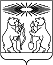 О внесении изменений в постановление администрации Северо-Енисейского района от 29.10.2013 № 567-п «Об утверждении муниципальной программы «Управление муниципальным имуществом»В соответствии со статьей 179 Бюджетного кодекса Российской Федерации, статьями 14, 15 Федерального закона от 06.10.2003 № 131-ФЗ «Об общих принципах организации местного самоуправления в Российской Федерации», на основании статьи 19.1 Положения о бюджетном процессе в Северо-Енисейском районе, утвержденного решением Северо-Енисейского районного Совета депутатов от 30.09.2011 № 349-25 «Об утверждении Положения о бюджетном процессе в Северо-Енисейском районе», руководствуясь постановлением администрации Северо-Енисейского района от 29.07.2013 № 364-п «Об утверждении Порядка принятия решений о разработке муниципальных программ Северо-Енисейского района, их формировании и реализации», распоряжением администрации Северо-Енисейского района от 30.07.2013 № 650-ос «Об утверждении муниципальных программ муниципального образования Северо-Енисейский район», руководствуясь статьей 34 Устава Северо-Енисейского района, ПОСТАНОВЛЯЮ:1. Внести в постановление администрации Северо-Енисейского района от 29.10.2013 № 567-п «Об утверждении муниципальной программы «Управление муниципальным имуществом» (в редакции постановлений от 28.02.2014 № 77-п, от 25.04.2014 № 146-п, от 03.06.2014 № 229-п, от 26.06.2014 № 280-п, от 11.07.2014 № 316-п, от 19.08.2014 № 394-п, от 02.10.2014 № 483-п, от 21.10.2014 № 510-п, от 13.11.2014 № 549-п, от 01.12.2014 № 595-п, от 19.12.2014 № 655-п, от 24.12.2014 № 672-п, от 20.02.2015 № 50-п, от 03.03.2015 № 55-п, от 01.04.2015 № 90-п, от 15.05.2015 № 162-п, от 23.06.2015 № 298-п, от 13.07.2015 № 381-п. от 20.08.2015 № 497-п, от 28.09.2015 № 591-п, от 13.11.2015 № 683-п, от 08.12.2015 № 788-п, от 17.12.2015 № 821-п, от 25.02.2016 № 68-п, от 05.04.2016 № 162-п, от 29.04.2016 № 240-п, от 16.05.2016 № 282-п, от 10.06.2016 № 367-п, от 30.06.2016 № 426-п, от 28.07.2016 № 501-п, от 02.09.2016 № 598-п, от 07.10.2016 № 684-п, от 11.11.2016 № 761-п, от 14.12.2016 № 875-п, от 09.02.2017 № 40-п, от 30.03.2017 № 108-, от 05.05.2017 № 172-п, от 22.05.2017 № 190-п, от 14.06.2017 № 223-п, от 05.07.2017 № 260-п, от 20.07.2017 № 296-п, от 08.08.2017 № 319-п, от21.09.2017 № 364-п, от 13.10.2017 № 402-п, от 01 .11.2017 № 424-п, от 08.11.2017 № 431-п, от 05.12.2017 № 472-п, от 25.12.2017 № 517-п, от 25.12.2017 № 518-п, от 19.01.2018 № 22-п, от 31.01.2018 № 42/1-п, от 06.03.2018 № 75-п, от 26.03.2018 № 89-п, от 17.04.2018 № 118-п, от 18.05.2018 № 160-п, от 07.06.2018 № 183-п, от 18.06.2018 № 196-п, от 09.07.2018 № 216-п, 31.07.2018 № 236-п, от 17.08.2018 № 268-п, от 27.09.2018 № 314-п, от 04.10.2018 № 325-п) (далее - постановление) следующие изменения:1. Приложение к постановлению изложить в новой редакции согласно приложению к настоящему постановлению.2. Разместить постановление на официальном сайте Северо-Енисейского района www.admse.ru в информационно-телекоммуникационной сети «Интернет».3. Настоящее постановление вступает в силу после опубликования в газете «Северо-Енисейский Вестник» и применяется с 01.01.2019.Временно исполняющий полномочия Главы  Северо-Енисейского района, первый заместитель главы района							 А.Н. РябцевПриложение  к постановлению администрации 							Северо-Енисейского района от 01.11.2018 г. №  369-п(новая редакция приложения №1 к постановлению администрации Северо-Енисейского района от  29.10.2013 г. № 567-п)Муниципальная программа «Управление муниципальным имуществом»1. Паспорт2. Характеристика текущего состояния социально-экономического развития соответствующей сферы (области) муниципального управления с указанием основных показателей социально-экономического развития Северо-Енисейского районаВ соответствии с Конституцией Российской Федерации, местное самоуправление в Российской Федерации обеспечивает самостоятельное владение, пользование и распоряжение муниципальной собственностью.Федеральным законом Российской Федерации от 06.10.2003 № 131-ФЗ «Об общих принципах организации местного самоуправления в Российской Федерации», Уставом муниципального образования Северо-Енисейский район Красноярского края установлено, что одной из экономических основ местного самоуправления составляет имущество, находящееся в муниципальной собственности.Местное самоуправление представляет собой один из важнейших институтов гражданского общества. В соответствии со статьей 130 Конституции Российской Федерации местное самоуправление обеспечивает самостоятельное решение населением вопросов местного значения, владение, пользование и распоряжение муниципальной собственностью.Комитет по управлению муниципальным имуществом администрации Северо-Енисейского района (далее - комитет) является органом администрации Северо-Енисейского района, осуществляющим исполнительные и распорядительные функции в области управления и распоряжения муниципальной собственностью Северо-Енисейского района Красноярского края, ее эффективного использования, приватизации, а также координации в этой сфере деятельности муниципальных предприятий и учреждений.Формирование муниципальной собственности осуществляется в порядке, предусмотренном действующим законодательством Российской Федерации, законами Красноярского края и муниципальными правовыми актами. Муниципальная собственность Северо-Енисейского района Красноярского края состоит из муниципального имущества, закрепленного за муниципальными унитарными предприятиями на праве хозяйственного ведения, имущества, закрепленного за муниципальными учреждениями на праве оперативного управления, и имущества муниципальной казны Северо-Енисейского района Красноярского края.Одним из важнейших условий эффективного управления муниципальной собственностью, а также повышение уровня материально-технической базы административно-социальной сферы Северо-Енисейского района является оформление в установленном порядке документов, подтверждающих права на объекты недвижимости, а также ведение единого, полного учета оформленных земельных участков, объектов муниципальной собственности.Это условие приобретает особую значимость с учетом разграничения полномочий между органами государственной власти Российской Федерации, субъектов Российской Федерации и органами местного самоуправления, передачи имущества, повышение уровня материально-технической базы административно-социальной сферы Северо-Енисейского района, предназначенной для реализации соответствующих полномочий, из одного уровня собственности в другой.Надлежащее оформление права собственности, своевременная техническая инвентаризация объектов недвижимости, находящихся в муниципальной собственности Северо-Енисейского района, техническое оснащение муниципальных объектов административно-социальной сферы, являются залогом целостности имущества Северо-Енисейского района.В настоящее время органы местного самоуправления при реализации полномочий по решению вопросов местного значения столкнулись с рядом проблем, среди которых наиболее актуальными являются:высокий уровень изношенности муниципального имущества;ненадлежащее состояние объектов казны;нехватка объектов административно-социальной сферы района.В условиях ограниченности финансовых ресурсов органы местного самоуправления вынуждены заниматься решением текущих задач, откладывая на перспективу улучшение материально-технического состояния муниципального имущества, проведение работ по капитальным ремонтам административно-социальной сферы района, строительство.Совокупный социально-экономический эффект от реализации Программы достигается за счет проведения целостной политики в области земельных отношений, муниципального имущества, позволяющей обеспечить эффективное использование ресурсов Северо-Енисейского района.3. Основные цели и задачи программыЦелью муниципальной Программы является эффективное управление и использование муниципального имущества, повышение уровня материально-технической базы административно-социальной сферы Северо-Енисейского района, в том числе:совершенствование правовых основ для построения эффективной системы управления муниципальным имуществом;получение доходов бюджета на основе эффективного управления муниципальной собственностью;сокращение расходов бюджета на содержание имущества за счет освобождения от излишней собственности;создание условий для эффективного управления и рационального использования земель на территории района.Для реализации указанных целей необходимо решение следующих основных задач:реализация муниципальной политики, направленной на развитие Северо-Енисейского района и создание благоприятных условий для жизни граждан в области рационального использования и эффективного управления муниципальным имуществом, жилым и нежилым фондом, землями, расположенными на территории Северо-Енисейского района, эффективное использование имущества муниципальной казны;эффективное управление и рациональное использование земель на территории района,в том числе:обеспечение получения доходов от использования имущества и земель, находящихся на территории района, а также от приватизации муниципального имущества;совершенствование учета муниципального имущества и земельных участков, постановка объектов недвижимости на государственный кадастровый учет и оформление прав на них;проведение мероприятий по обеспечению сохранности муниципального имущества, усиление контроля за использованием муниципального имущества;вовлечение в хозяйственный оборот земельных участков, государственная собственность на которые не разграничена;совершенствование нормативно-правовой базы управления собственностью, обеспечивающей эффективное управление собственностью.В настоящее время обеспечение получения доходов от использования муниципального имущества и земель остается наиболее актуальной задачей.Эту задачу можно решать, в частности, за счет обеспечения инвентаризации объектов муниципальной собственности, проведения государственной регистрации прав на объекты муниципальной собственности, вовлечения в хозяйственный оборот объектов незавершенного строительства, четкого разграничения полномочий и координации действий всех структурных подразделений администрации Северо-Енисейского района, участвующих в процессе управления недвижимостью, установления жесткого контроля за использованием недвижимости, закрепленной на праве хозяйственного ведения и оперативного управления.Немаловажное значение в повышении эффективности управления муниципальной собственностью имеет учет объектов муниципальной собственности. Совершенствование учета муниципального имущества и земельных участков, структурирование собственности по назначению и видам использования позволит эффективно регулировать земельно-имущественные отношения, обеспечить достоверной информацией об объектах муниципальной собственности и показателях социально-экономического развития Северо-Енисейского района.Важнейшим направлением работы является управление земельными ресурсами и регулирование земельных отношений, совершенствование механизмов аренды земельных участков путем реализации мероприятий по:контролю за поступлением платежей от сдачи в аренду земельных участков;своевременному перезаключению договоров аренды;своевременному подписанию дополнительных соглашений по вопросам изменения договоров аренды.Повышение уровня проживания является необходимым условием стабилизации и подъема экономики Северо-Енисейского района. Объекты благоустройства, дорожной сети, энергетики, жилищного фонда, объекты муниципальной собственности, расположенные в районе, требуют значительных финансовых средств для приведения их в соответствие стандартам и нормам.Реализация данной Программы позволит в значительной степени улучшить облик Северо-Енисейского района и условия проживания граждан, повысить надежность эксплуатации муниципальных объектов и определить перспективу дальнейшего их развития, привести здания и сооружения муниципальных объектов административно-социальной сферы Северо-Енисейского района в соответствие с санитарными и пожарно-техническими нормами.4. Прогноз конечных результатов, характеризующих целевое состояние (изменение состояния) уровня и качества жизни населения, социально-экономическое развитие соответствующей сферы (области) муниципального управления, экономики, степени реализации других общественно значимых интересовПрогноз конечных результатов с указанием перечня целевых показателей Программы, планируемых к достижению значений в результате реализации Программы приведен в приложении № 2 к Паспорту муниципальной Программы.5. Информация по подпрограммам, отдельным мероприятиям программыВ рамках муниципальной программы «Управление муниципальным имуществом» в период с 2014 по 2030 год будут реализованы 3 подпрограммы:Подпрограмма 1. «Повышение эффективности управления муниципальным имуществом, содержание и техническое обслуживание муниципального имущества».Данная подпрограмма разработана в соответствии с Федеральным Законом Российской Федерации от 06.10.2003 № 131-ФЗ «Об общих принципах организации местного самоуправления в Российской Федерации» - с учетом особого статуса Северо-Енисейского района, определенного в соответствии с Федеральным конституционным законом от 14.10.2005 № 6-ФКЗ и Законом Красноярского края от 13.12.2005 № 16-4196 «О внесении изменений в закон края «Об установлении границ и наделении соответствующими статусом муниципального образования Северо-Енисейский район и образованных в его границах иных муниципальных образований», статьей 179 Бюджетного кодекса Российской Федерации, Федеральным законом от 21.07.1997 № 122-ФЗ «О государственной регистрации прав на недвижимое имущество и сделок с ним», Федеральным законом от 17.04.2006 № 53-ФЗ «О внесении изменений в Земельный кодекс Российской Федерации», Федеральным законом от 25.10.2001 № 137-ФЗ «О введении в действие Земельного кодекса Российской Федерации», Федеральным законом от 23.06.2014 № 171-ФЗ «О внесении изменений в Земельный кодекс Российской Федерации и отдельные законодательные акты Российской Федерации», Федеральным законом от 25.10.2001 № 137-ФЗ «О введении в действие Земельного кодекса Российской Федерации», Решением Северо-Енисейского районного Совета депутатов от 23.12.2011 № 419-28 «Об утверждении комплексной программы социально-экономического развития Северо-Енисейского района на период до 2020 года», Постановлением администрации Северо-Енисейского района от 29.07.2013 № 364-п «Об утверждении Порядка принятия решений о разработке муниципальных программ Северо-Енисейского района, их формирования и реализации», распоряжением администрации Северо-Енисейского района от 30.07.2013 № 650-ос «Об утверждении перечня муниципальных программ муниципального образования Северо-Енисейский район» и полномочиями комитета, которые включают в себя:выработку и реализацию единой политики в области использования муниципального имущества, земельных участков, расположенных на территории Северо-Енисейского района;увеличение доходной части бюджета Северо-Енисейского района за счет повышения эффективности использования муниципального имущества, земельных участков.Одной из составляющих неналоговых поступлений в бюджет района 2014 - 2020гг. являются доходы от распоряжения и использования муниципального имущества и земли. Учитывая сокращение физического объема муниципальной собственности района вследствие обветшания объектов, приватизации, необходимости завершения процедуры разграничения собственности между различными уровнями власти и приведения перечня объектов муниципальной собственности в соответствие с осуществляемыми полномочиями, поступление доходов от имущества будет иметь тенденцию к уменьшению. А значит, встает необходимость выработки и реализации мероприятий, которые позволят повысить эффективность управления муниципальным имуществом и земельными ресурсами. В связи с вышеизложенным, приоритетными становятся вопросы по увеличению источников поступления платежей от пользования земельными участками:взыскание задолженности по арендной плате за землю, не допуская ее увеличения;освоение новых площадок для строительства.При анализе поступления доходов от использования муниципальной собственности можно сделать вывод, что доход от сдачи в аренду земельных участков и объектов недвижимости может быть значительно выше после проведения оценки рыночной стоимости имущественного права пользования муниципальным имуществом.При реализации подпрограммы планируется использовать все выполненные ранее разработки, созданную материально-техническую, информационную и технологическую базу.Муниципальная собственность должна служить интересам комплексного социально-экономического развития Северо-Енисейского района, росту экономического потенциала района. В состав объектов муниципальной собственности входит:имущество, закрепленное на праве оперативного управления за муниципальными учреждениями;имущество, закрепленное на праве хозяйственного ведения за муниципальными предприятиями;имущество, составляющее казну муниципального образования;земельные участки, на которые в силу законодательства возникло право муниципальной собственности.Для дальнейшего совершенствования механизмов рационального использования муниципальной собственности и повышения эффективности управления ею планируется осуществить:полную инвентаризацию муниципального имущества;оптимизацию состава муниципального имущества путем поэтапного сокращения непрофильного имущества, не предназначенного для выполнения муниципальных функций;оформление и регистрацию права собственности муниципального образования на объекты недвижимого имущества и земельные участки в целях дальнейшего распоряжения и управления муниципальным имуществом;приватизацию непрофильного муниципального имущества;полную инвентаризацию земель муниципального образования во взаимодействии с органами государственной власти в целях обеспечения эффективности управления и рационального пользования земельными ресурсами и повышения поступления налоговых и неналоговых доходов в бюджет Северо-Енисейского района;оптимизацию количества муниципальных учреждений и муниципальных предприятий Северо-Енисейского района;внедрение новых инструментов, механизмов и современных информационных технологий в процессы управления и распоряжения объектами муниципальной собственности, способствующих увеличению поступления доходов, экономии бюджетных средств, повышению качества и сокращению сроков оказания муниципальных услуг.Надлежащее оформление права собственности, своевременная техническая инвентаризация объектов недвижимости, находящихся в муниципальной собственности Северо-Енисейского района, являются залогом целостности имущества Северо-Енисейского района.Одним из ключевых направлений в области повышения эффективности бюджетных расходов является обеспечение оптимального объема расходов на муниципальное управление. Численность муниципальных служащих комитета должна строго соответствовать объему функций и полномочий, которые они реализуют.Цель муниципальной подпрограммы 1:Реализация муниципальной политики, направленной на развитие Северо-Енисейского района и создание благоприятных условий для жизни граждан в области рационального использования и эффективного управления муниципальным имуществом, жилым и нежилым фондом, землями, расположенными на территории Северо-Енисейского района.Задача: 1.Совершенствование механизма управления и распоряжения объектами недвижимости.Достижение поставленной цели и решение задач обусловлено выполнением следующих целевых индикаторов:получение технических и кадастровых паспортов на объекты недвижимого имущества, всего - 60 (единиц), в том числе:в 2019 году – 20в 2020 году – 20в 2021 году – 20получение результатов оценки объектов муниципальной собственности, в том числе земельных участков, всего -150 (единиц), в том числе:в 2019 году – 50в 2020 году – 50в 2021 году – 50Задача включает в себя следующие мероприятия:1. Оформление технической и кадастровой документации на объекты недвижимости муниципальной собственности (жилищный фонд, нежилые помещения, здания, строения, сооружения, объекты внешнего благоустройства, объекты инженерной инфраструктуры), бесхозяйные объекты и объекты, принимаемые в муниципальную собственность.Данное мероприятия обусловлено необходимостью оформления документов, необходимых для государственного учета, подготовку и передачу сведений об объектах капитального строительства для осуществления государственного учета, изготовление уполномоченным органом кадастрового паспорта на объекты инженерной инфраструктуры, бесхозяйные объекты и объекты, принимаемые в муниципальную собственность, подготовку заключений о техническом состоянии жилых и нежилых помещений.Цель мероприятия - обеспечение государственного учета с изготовлением кадастрового паспорта уполномоченным органом, изготовление графического ситуационного плана или поэтажного плана; оформление документов, необходимых для государственного кадастрового учета; проведение кадастровых работ.2. Определение рыночной стоимости объектов муниципальной собственности.Цель мероприятия – получение достоверной оценки объектов муниципальной собственности для обеспечения передачи муниципального имущества в аренду, определение стоимости ставки арендной платы нежилого фонда объектов муниципальной собственности, организации проведения аукционов в целях сдачи в аренду объектов муниципального нежилого фонда и земельных участков, расположенных на территории Северо-Енисейского района.3. Средства бюджета для уплаты обязательных взносов на капительный ремонт общего имущества многоквартирных домов в муниципальной собственности.С 2014 года собственники квартир уплачивают обязательный взнос на капитальный ремонт общего имущества многоквартирного дома, минимальный размер которого определяется субъектами Российской Федерации и устанавливается в рублях с одного квадратного метра на единицу общей площади помещения в многоквартирном доме, принадлежащего собственнику.В случае если право собственности на помещение перешло к новому собственнику, а у прежнего остались долги по уплате взноса на капитальный ремонт, новый собственник обязан не только вносить взнос на капитальный ремонт, но и погасить долг прежнего собственника (часть 3 статьи 158 ЖК). То есть долг по взносам на капитальный ремонт общего имущества следует судьбе помещения.Введение обязательного взноса на капитальный ремонт увеличивает ежемесячные расходы собственников помещений, связанные с оплатой содержания и ремонта общего имущества в многоквартирном доме и коммунальных услуг.В структуру платы за жилое помещение для собственника помещения в многоквартирном доме входят плата за коммунальные услуги и плата за содержание и ремонт жилого помещения. Собственники жилых и нежилых помещений, расположенных в многоквартирном жилом доме, в силу прямого указания закона обязаны нести расходы по содержанию общего имущества такого дома. Пустующие жилые и нежилые помещения также являются муниципальной собственностью, в связи с этим муниципальное образование в силу закона обязано нести расходы по содержанию и текущему ремонту имущества.В результате реализации Программы становится возможным решение социальной проблемы создания безопасных и благоприятных условий проживания граждан, увеличение эффективности использования топливно-энергетических ресурсов. Кроме того, проведение капитального ремонта многоквартирных домов с учетом модернизации систем отопления, холодного и горячего водоснабжения приведет к увеличению эффективности использования энергетических ресурсов в целом.4. Проведение поверки индивидуальных (квартирных) приборов учета горячей и холодной воды, установленных в жилых помещениях, принадлежащих муниципальному образованию Северо-Енисейский района на праве собственности.В соответствии с Федеральным законом от 23.11.2009 № 261-ФЗ «Об энергосбережении и о повышении энергетической эффективности и о внесении изменений в отдельные законодательные акты Российской Федерации» до 01.07.2012 собственники жилых домов, собственники помещений в многоквартирных домах, обязаны обеспечить оснащение таких домов приборами учета используемых воды, тепловой энергии, электрической энергии, ввод установленных приборов учета в эксплуатацию.Закон обязывает собственников зданий, строений, сооружений, жилых, дачных или садовых домов, помещений в многоквартирных домах нести расходы на установку приборов учета, а в дальнейшем расходы и по поверке приборов учета.Обязанность проведения поверки средств измерений, в том числе индивидуальных приборов учета (ИПУ), установлена статьей 13 Федерального закона от 26.06.2008 № 102-ФЗ «Об обеспечении единства измерений», в соответствии с которой средства измерений, предназначенные для применения в сфере государственного регулирования обеспечения единства измерений, до ввода в эксплуатацию, а также после ремонта подлежат первичной поверке, а в процессе эксплуатации - периодической поверке.Индивидуальные приборы учеты горячей и холодной воды являются внутриквартирным оборудованием, находящемся в жилом или нежилом помещении в многоквартирном доме и не входящим в состав внутридомовых инженерных систем многоквартирного дома (не является общим имуществом).Работы по поверке ИПУ не отнесены к услугам по содержанию и ремонту общего имущества многоквартирного дома и/или коммунальным услугам. В связи с этим, порядок их проведения определяется действующим законодательством и осуществляется на основании договора, заключенного в соответствии с Гражданским кодексом Российской Федерации, таким образом, поверка ИПУ осуществляется за счет собственных средств собственника (нанимателя) жилого помещения.Цены на услуги по поверке ИПУ не подлежат государственному регулированию и устанавливаются по соглашению сторон (в договоре).5. Оплата расходов Управляющей организации по содержанию и текущему ремонту общего имущества многоквартирных домов, отоплению, в которых расположены пустующие жилые муниципальные помещения.Собственник помещений обязан уплачивать Управляющей организации денежные средства за содержание, текущий ремонт и за отопление общего имущества многоквартирных домов.6. Приобретение и установка индивидуальных (квартирных) приборов учета горячей и холодной воды, электросчетчиков для обеспечения жилых помещений муниципального жилищного фонда.Задача 2.Функционирование Комитета.1. Функционирование Комитета невозможно без оплаты труда муниципальных служащих комитета и расходов на содержание аппарата. Качественная реализация Комитетом закрепленных за ним полномочий зависит не только от эффективности бюджетного планирования расходов на их реализацию, но и эффективного механизма исполнения Северо-Енисейского бюджета по доходам и расходам. В рамках данного мероприятия будет продолжена деятельность Комитета по организации и совершенствованию системы исполнения Северо-Енисейского бюджета и бюджетной отчетности.Перечень целевых индикаторов представлен в приложении № 1 к настоящей подпрограмме.Задача 3. Исполнение администрацией Северо-Енисейского района полномочий собственника имущества юридических лиц в целях финансового обеспечения их деятельности, связанной с эксплуатацией и обслуживанием имущества, находящегося в их собственности или хозяйственном ведении.Субвенция бюджетам муниципальных образований на обеспечение жилыми помещениями детей-сирот и детей, оставшихся без попечения родителей за счет средств краевого бюджета в рамках подпрограммы «Государственная поддержка детей-сирот, расширение практики применения семейных форм воспитания» государственной программы Красноярского края «Развитие образования»Результатом будет являться предоставление 11 жилых помещений детям-сиротам и детям, оставшимся без попечения родителей, лицам из числа детей-сирот и детей, оставшихся без попечения родителей.Одним из приоритетов национальной жилищной политики Российской Федерации является обеспечение комфортных условий проживания, в том числе выполнение обязательств государства по реализации права на улучшение жилищных условий граждан, проживающих в жилых домах, не отвечающих установленным санитарным и техническим требованиям, а также граждан, нуждающихся в жилых помещениях, детей-сирот и детей, оставшихся без попечения родителей, лиц из числа детей-сирот и детей, оставшихся без попечения родителей.Мероприятием предусмотрено выполнение задач, связанных с реализацией Федерального закона от 21.12.1996 № 159-ФЗ «О дополнительных гарантиях по социальной поддержке детей-сирот и детей, оставшихся без попечения родителей», Закона Красноярского края от 02.11.2000 № 12-961 «О защите прав ребенка», Закона Красноярского края от 24.12.2009 № 9-4225 «О наделении органов местного самоуправления отдельных муниципальных районов и городских округов края государственными полномочиями по обеспечению жилыми помещениями детей-сирот и детей, оставшихся без попечения родителей, а также лиц из их числа, не имеющих жилого помещения», Указа Губернатора Красноярского края от 04.04.2005 № 25-уг «Об обеспечении жилыми помещениями детей-сирот, детей, оставшихся без попечения родителей, а также лиц из их числа, не имеющих жилого помещения», а именно – обеспечение жилыми помещениями детей-сирот и детей, оставшихся без попечения родителей, а также лиц из их числа, не имеющих жилого помещения.Комитет является уполномоченным органом местного самоуправления по расходованию субвенции на приобретение и предоставление жилых помещений детям-сиротам, детям, оставшимся без попечения родителей, а также лицам из их числа, не имеющим жилого помещения.В соответствии с Законом Красноярского края от 24.12.2009 № 9-4225 «О наделении органов местного самоуправления муниципальных районов и городских округов края государственными полномочиями по обеспечению жилыми помещениями детей-сирот и детей, оставшихся без попечения родителей, лиц из числа детей-сирот и детей, оставшихся без попечения родителей» администрация Северо-Енисейского района наделена государственными полномочиями по обеспечению жилыми помещениями детей-сирот посредством строительства (приобретения) жилых помещений и их однократного предоставления по договорам найма специализированных жилых помещений детям-сиротам.Обеспечение жилыми помещениями детей-сирот и детей, оставшихся без попечения родителей, лиц из числа детей-сирот и детей, оставшихся без попечения - одна из наиболее важных задач программы.Механизм предоставления субвенций из краевого и федерального бюджета на строительство и приобретение жилых помещений в многоквартирных жилых домах определен Законом Красноярского края от 24.12.2009 № 9-4225 «О наделении органов местного самоуправления муниципальных районов и городских округов края государственными полномочиями по обеспечению жилыми помещениями детей-сирот и детей, оставшихся без попечения родителей, лиц из числа детей-сирот и детей, оставшихся без попечения родителей».На жилые помещения в многоквартирных жилых домах, построенных или приобретенных в рамках подпрограммы, регистрируется право муниципальной собственности. Указанные жилые помещения будут включены в муниципальный жилищный фонд социального использования или коммерческого использования, либо в специализированный муниципальный жилищный фонд.В рамках реализации подпрограммы комитет выполняет следующие основные функции:осуществляет государственную регистрацию от имени муниципального образования Северо-Енисейский район Красноярского края права муниципальной собственности на жилые помещения, построенные (приобретенные) в рамках подпрограммы;в соответствии с нормами законодательства и правовых актов администрации Северо-Енисейского района, в рамках своей компетенции заключает гражданско-правовые сделки (договоры купли-продажи, мены) по распоряжению муниципальными жилыми помещениями, а также снимает залог с жилых помещений, проданных (обмененных) с рассрочкой платежа, для чего готовит и передает на государственную регистрацию все необходимые документы в соответствии с Федеральным законом от 21.07.1997 № 122-ФЗ «О государственной регистрации прав на недвижимое имущество и сделок с ним».Контроль за эффективным и целевым использованием средств бюджета в рамках реализации мероприятий подпрограммы осуществляется в соответствии с бюджетным законодательством и законодательством в сфере закупок товаров, работ и услуг для обеспечения муниципальных нужд. Распределение планируемых расходов по целям, задачам и мероприятиям изложено в приложении № 2 к настоящей подпрограмме.Стоит отметить, что мероприятия подпрограммы требуют средств на их реализацию, что отражено в приложении № 2, но существуют и такие мероприятия, реализация которых зависит только от слаженности работы работников Комитета и не требует финансовых затрат, это такие мероприятия, как, например:а) получение в органе, осуществляющем государственную регистрацию прав на недвижимое имущество и сделок с ним, зарегистрированных договоров аренды земельных участков, прошедших государственную регистрацию, в результате проведенной работы. Ожидается, что процедуру регистрации ежегодно будут проходить более 40 договоров аренды земельных участков и более, чем по 20 участкам будут получены свидетельства о регистрации права муниципальной собственности;б) публикация в газете «Северо-Енисейский Вестник» и на официальном сайте информации о проведении торгов (аукционов) по продаже права аренды за земельные участки, в результате которой ожидается увеличение спроса на оформление прав на земельные участки по результатам аукционов, а также соответственно пополнение доходной части бюджета в связи с оформлением договоров аренды, и уплатой арендных платежей;в) выполнение работ по ведению реестра казны муниципального имущества в электронном виде, в результате которых можно будет получить оперативную и достоверную информацию о муниципальном имуществе, в том числе земельных участках;г) создание возможности свободного доступа неограниченного круга лиц к информации о приватизации и включающие в себя опубликование в средствах массовой информации, размещение в информационных системах общего пользования, в том числе информационно-телекоммуникационных сетях, прогнозного плана (программы) приватизации муниципального имущества, ежегодных отчетов о результатах приватизации муниципального имущества. Ожидаемый результат от реализации этого мероприятия – это размещение информации по приватизации муниципального имущества для свободного доступа на сайте администрации Северо-Енисейского района, в газете «Северо-Енисейский Вестник» и на официальном сайте Северо-Енисейского района в информационно-телекоммуникационной сети «Интернет» в целях привлечения участия в приватизации желающих граждан, юридических лиц.д) выполнение работ, необходимых для рассмотрения обращений граждан и подготовке ответов на них. В результате работа с гражданами будет проходить более продуктивно, увеличится поток граждан, число получения муниципальных услуг. Значительно сократятся сроки рассмотрения обращений граждан, своевременно будет проходить подготовка ответов.Перечень мероприятий подпрограммы с указанием главных распорядителей, распорядителей бюджетных средств, форм расходования бюджетных средств, исполнителей подпрограммных мероприятий, сроков исполнения, объемов и источников финансирования всего и с разбивкой по годам приведен в приложении № 2 к настоящей подпрограмме.Достижение определенных в подпрограмме результатов повлияет на эффективность реализации муниципальной политики в сфере формирования и управления муниципальной собственностью Северо-Енисейского района и обеспечит к 2021 году:1. сохранность и целостность имущества, находящегося в муниципальной собственности;2. пополнение доходной части бюджета Северо-Енисейского района за счет налоговых и неналоговых платежей;3. увеличение доли объектов недвижимости, в отношении которых осуществлена государственная регистрация права муниципальной собственности Северо-Енисейского района, от общего числа объектов, содержащихся в реестре муниципального имущества Северо-Енисейского района;4. проведение инвентарно-технических и кадастровых работ, получение кадастровых паспортов на объекты недвижимости муниципальной собственности Северо-Енисейского района;5. осуществление государственной регистрации права на объекты муниципальной собственности.Оценка эффективности реализации подпрограммы будет ежегодно производиться на основе системы целевых показателей, которая обеспечит мониторинг динамики изменений за оцениваемый период с целью уточнения или корректировки поставленных задач и проводимых мероприятий. Подпрограммой установлены показатели, включающие в себя целевые показатели по основным направлениям ее реализации. Для каждого из показателей программы установлено целевое значение на 2019-2021 годы. Оценка эффективности реализации подпрограммы будет производиться путем сравнения текущих фактических значений показателей с их целевым значением. Оценка будет производиться с точки зрения достижения либо недостижения целевых значений в текущем году. Результаты оценки представляются в табличной форме с указанием плановых и фактических значений индикаторов. При необходимости значения целевых показателей могут уточняться.Результативность программного мероприятия будет оцениваться ежегодно исходя из соответствия его ожидаемых результатов поставленной цели, степени приближения к этой цели и косвенных позитивных воздействий на социальную ситуацию, а также на параметры экономического развития Северо-Енисейского района.Подпрограмма 2. «Реализация мероприятий в области земельных отношений и природопользования».Цель: постановка на государственный кадастровый учет земельных участков.Задача: Формирование земельных участков и постановка на государственный кадастровый учет.Муниципальная собственность, в том числе земельные участки, это основа отношений между экономическими субъектами Северо-Енисейского района по совместному владению, пользованию и распоряжению имуществом для обеспечения условий комплексного социально-экономического развития муниципального образования и удовлетворению потребностей жителей Северо-Енисейского района. Наряду с местными финансами, земельные участки, находящиеся на территории района, составляют экономическую основу местного самоуправления.Эффективное управление земельными участками, расположенными на территории Северо-Енисейского района, не может быть осуществлено без построения целостной системы учета земельных участков, а также их правообладателей.Подпрограмма «Реализация мероприятий в области земельных отношений и природопользования» разработана во исполнение требований Земельного кодекса и нацелена на решение задач в области земельно-имущественных отношений в соответствии с пунктом 20 части 1 статьи 14 и пунктом 15 части 1 статьи 15 Федерального Закона Российской Федерации от 06.10.2003 № 131-ФЗ «Об общих принципах организации местного самоуправления в Российской Федерации» - с учетом особого статуса Северо-Енисейского района, определенного в соответствии с Федеральным конституционным законом от 14.10.2005 № 6-ФКЗ и законом Красноярского края от 13.12.2005 № 16-4196 «О внесении изменений в закон края «Об установлении границ и наделении соответствующим статусом муниципального образования Северо-Енисейский район и образованных в его границах иных муниципальных образований»Эффективное использование земельных участков является залогом стабильности бюджета Северо-Енисейского района, так как позволяет значительно пополнять доходную часть бюджета района.На территории муниципального образования существуют земельные участки, имеющие высокую привлекательность. Формирование таких земельных участков, и реализация их через торги, так же позволит увеличить доходную часть бюджета района и налоговых поступлений в бюджет Северо-Енисейского района.Эффективное и рациональное использование земельных участков было бы невозможным без внедрения в практику работы муниципального контроля за целевым использованием земельных участков.Содержание проблемы и обоснование необходимости ее решения:Одной из важнейших целей в области создания условий устойчивого экономического развития района является эффективное использование земель всех форм собственности для удовлетворения потребностей района и граждан. Однако достижению указанной цели мешает ряд нерешенных проблем в области реформирования земельных и имущественных отношений, а именно отсутствие систематизированных и достоверных сведений о земельных участках и иных объектах недвижимости на территории района, а также их учета. Решение этих задач даст возможность реализовать конституционные нормы и гарантии права собственности на землю, активизировать вовлечение земли в гражданский оборот, сформировать базу экономически обоснованного налогообложения, а также совершенствовать систему управления недвижимостью, находящейся в муниципальной собственности района.Реализация подпрограммы будет содействовать созданию более полной базы государственного земельного кадастра, как из основополагающих инфраструктур в области обеспечения эффективного и рационального использования землиформирование фонда муниципальных земель на территории города, в том числе выполнение землеустройства и постановка на кадастровый учет земельных участков, на которых расположены многоквартирные жилые дома, а также выполнение кадастровых работ в отношении земельных участков, предоставляемых по результатам аукционов по продаже либо аукционов на право заключения договоров аренды земельных участков, находящихся в государственной или муниципальной собственности.Целевые индикаторы подпрограммы предоставлены в приложении №1 к подпрограмме.Достижение поставленной цели и решение задач обусловлено выполнением следующих целевых индикаторов:количество сформированных и поставленных на государственный кадастровый учет земельных участков в 2019 году – 50 земельных участков, в 2020 году – 50 земельных участков, в 2021 году- 50 земельных участковОт реализации подпрограммных мероприятий ожидается достижение следующих результатов:вклад в увеличение доходной части бюджета района будет достигнут за счет расширения охватываемых земельными платежами площадей, являющихся объектами налогообложения;постоянно обновляемые сведения о количестве и качестве различных категорий земель позволят создать реальный инструмент контроля за происходящими изменениями. Наличие сведений о правовом режиме использования земель и права на земельные участки позволит обеспечить адресную направленность и персональную ответственность за использование земель.В результате реализации указанных мероприятий подпрограммы планируется достижение следующих показателей:планируется увеличить количество сформированных и поставленных на государственный кадастровый учет земельных участков, выявить земельные участки, которые используются с нарушением земельного законодательства, увеличить количество земельных участков, переданных в аренду, в собственность за плату, в постоянное (бессрочное) пользование.Реализация подпрограммы позволит:повысить собственную доходную базу бюджета Северо-Енисейского района и создать условия для обеспечения сбалансированности и устойчивости районного бюджета за счет арендных платежей;привести в соответствие с земельным законодательством использование земельных участков в результате проведения муниципального земельного контроля.увеличить налоговые поступления в бюджет Северо-Енисейского района.Социально-экономический эффект от реализации программы будет достигнут за счет создания информационной инфраструктуры, позволяющей обеспечить эффективное использование земель и иных объектов недвижимости.Экономический эффект от реализации программных мероприятий состоит в увеличении доходов районного бюджета за счет роста поступлений земельных платежей в результате проведения работ по разграничению муниципальной собственности на землю и повышения эффективности управления муниципальной недвижимостью на территории Северо-Енисейского района.Увеличение платежей может быть обеспечено только при условии постановки на кадастровый учет и регистрации каждого земельного участка, в том числе и за счет пользователей земельных участков, что предусмотрено вступающими в силу с марта 2015 года изменениями в Земельный Кодекс Российской Федерации.Основными рисками, которые могут осложнить решение обозначенных задач, являются: ухудшение социально-экономической ситуации;недостаточное ресурсное обеспечение запланированных мероприятий;неэффективное использование средств бюджета Северо-Енисейского района, выделенных на реализацию мероприятий подпрограммы.Подпрограмма 3. «Строительство, реконструкция, капитальный ремонт и техническое оснащение муниципальных объектов административно-социальной сферы».Разработка настоящей подпрограммы вызвана необходимостью повышения эффективности выполнения органами местного самоуправления полномочий в сферах науки, образования, здравоохранения, культуры, средств массовой информации, социальной защиты, занятости населения, физической культуры и спорта, а также в иных сферах в случаях, установленных федеральными законами (в том числе при проведении мероприятий по работе с детьми и молодежью в указанных сферах) путем укрепления материально-технической базы административно-социальной сферы Северо-Енисейского района.Анализ проведенного обследования технического состояния зданий административно-социальной сферы Северо-Енисейского района показал, что объекты, расположенные в населенных пунктах Северо-Енисейского района имеют значительную степень износа и в целях приведения данных объектов в соответствие с требованиями действующих СанПиН и СНиП необходимо выполнить работы по капитальному ремонту. В частности, на объектах, включенных в Приложение №2 к подпрограмме (перечень мероприятий подпрограммы с указанием объема средств на их реализацию и ожидаемых результатов), требуется выполнение различных общестроительных работ (ремонт окон, дверей, кровли, полов, стен, фасадов), сантехнических работ и электромонтажных работ.Кроме того, часть зданий и сооружений муниципальных объектов административно-социальной сферы Северо-Енисейского района необходимо привести в соответствие с действующими санитарными и пожарно-техническими нормами, то есть необходимо выполнить работы по реконструкции и строительству новых объектов указанной сферы. В частности, в течение периода реализации муниципальной программы необходимо выполнить следующее мероприятие:для более эффективного выполнения своих функций Администрацией Северо-Енисейского района необходимо расширить площадь помещений здания администрации района и построить административное здание по ул. Ленина, 48А в гп Северо-Енисейский.Учитывая вышеизложенное, решение указанной проблемы возможно только в рамках подпрограммы по повышению уровня материально-технической базы административно-социальной сферы Северо-Енисейского района, основными подпрограммными мероприятиями которой являются мероприятия по строительству, реконструкции, капитальному ремонту, а также техническому оснащению муниципальных объектов административно-социальной сферы Северо-Енисейского района.Целью подпрограммы является повышение уровня материально-технической базы административно-социальной сферы Северо-Енисейского района.Задачи подпрограммы:1.Приведение зданий и сооружений муниципальных объектов административно-социальной сферы Северо-Енисейского района в соответствие с санитарными и пожарно-техническими нормами;2. Укрепление материально-технической базы административно-социальной сферы Северо-Енисейского района.Достижение поставленной цели и решение задач оценивается выполнением следующих целевых индикаторов:Количество построенных объектов административно-социальной сферы Северо-Енисейского района, всего – 1 объект, в том числе:в 2019 году – 1 объект;в 2020 году – 0 объектов;в 2021 году – 0 объектов.Количество капитально отремонтированных объектов административно-социальной сферы района, всего – 1 объект, в том числе:в 2019 году– 1 объект;в 2020 году– 0 объектов;в 2021 году– 0 объектов.Количество приобретенного оборудования для технического оснащения муниципальных объектов административно-социальной сферы Северо-Енисейского района, в том числе для хозяйственных обществ, учредителем которого является муниципальное образование Северо-Енисейский район Красноярского края, всего – 1 единица, в том числе:в 2019 году– 1 единица;в 2020 году– 0 единиц;в 2021 году– 0 единиц.Целевые индикаторы изложены в Приложении 1 к настоящей подпрограмме.Срок реализации подпрограммы – 2014 – 2030 годы.6. Перечень объектов недвижимого имущества муниципальной собственности Северо-Енисейского района, подлежащих строительству, реконструкции, техническому перевооружению или приобретениюПеречень объектов недвижимого имущества муниципальной собственности Северо-Енисейского района, подлежащих строительству, реконструкции, техническому перевооружению или приобретению приведен в приложении № 3 к муниципальной Программе.7. Информация о ресурсном обеспечении программы.Информация о ресурсном обеспечении программы Северо-Енисейского района приведена в приложению № 1 к муниципальной Программе.Информация об источниках финансирования подпрограмм, отдельных мероприятий муниципальной программы Северо-Енисейского района приведена в приложении № 2 к муниципальной Программе. Приложение №1 к Паспорту муниципальной программы«Управление муниципальным имуществом»Перечень целевых показателей муниципальной программы Северо-Енисейского района, с указанием планируемыхк достижению значений в результате реализации муниципальной программы Северо-Енисейского районаПриложение № 2  к Паспорту муниципальной программы «Управление муниципальным  имуществом»  Перечень объектов недвижимого имущества муниципальной собственности Северо-Енисейского района, подлежащих строительству, реконструкции, техническому перевооружению или приобретению (рублей)Приложение № 1  к муниципальной программе«Управление муниципальным имуществом»  Информация о ресурсном обеспечении муниципальной программы Северо-Енисейского района (рублей)Приложение № 2 к муниципальной программе «Управление муниципальным имуществом»  Информация об источниках финансирования подпрограмм, отдельных мероприятий муниципальной программы Северо-Енисейского района(рублей)Приложение № 3к муниципальной программе«Управление муниципальным имуществом» 1. Паспорт подпрограммы 12. Мероприятия подпрограммыПеречень мероприятий подпрограммы с указанием объема средств на их реализацию и ожидаемых результатов представлен в приложении № 2 к настоящей подпрограмме.3. Механизм реализации подпрограммыФинансирование расходов на реализацию мероприятий подпрограммы осуществляется в порядке финансирования мероприятий подпрограммы, установленном в пределах лимитов бюджетных обязательств, предусмотренных в бюджете Северо-Енисейского района на соответствующий финансовый год.Заказчиком подпрограммы является администрация Северо-Енисейского района. Реализация программных мероприятий производится в следующей последовательности:1.определение исполнителя по выполнению работ;2.заключение договоров на оказание услуг по оценке муниципального имущества Северо-Енисейского района, на поставку товара, заключение договоров купли-продажи жилых помещений;3.осуществление контроля и приемки выполненных работ;4.финансирование выполнения работ.Мероприятия выполняются организациями, с которыми Комитет по управлению муниципальным имуществом администрации Северо-Енисейского района (далее – Комитет) заключает муниципальный контракт в соответствии с процедурой размещения муниципального заказа, установленной Федеральным законом от 05.04.2013 № 44-ФЗ «О контрактной системе в сфере закупок товаров, работ, услуг для обеспечения государственных и муниципальных нужд». Комитет заключает муниципальный контракт, проводит оплату и контролирует его выполнение. Финансовое обеспечение мероприятий осуществляется за счет средств бюджета Северо-Енисейского района в соответствии с мероприятиями подпрограммы, согласно приложения №2 подпрограммы.Главным распорядителем бюджетных средств, предусмотренных на реализацию настоящей подпрограммы, является администрация Северо-Енисейского района.Финансовый контроль за ходом реализации подпрограммы осуществляет финансовое управление администрации Северо-Енисейского района и контрольно-счетная комиссия Северо-Енисейского района.4. Управление подпрограммой и контроль за исполнением подпрограммы Текущее управление реализацией подпрограммы осуществляется администрацией Северо-Енисейского района (в лице Комитета). Комитет несет ответственность за реализацию подпрограммы, достижение конечного результата и эффективное использование финансовых средств, выделяемых на выполнение подпрограммы.Контроль за ходом реализации подпрограммы осуществляется Контрольно-счетной комиссией Северо-Енисейского района, Администрацией Северо-Енисейского района, Финансовым управлением администрации Северо-Енисейского района и иными органами в пределах своих полномочий.Отчеты о реализации мероприятий подпрограммы формируются в соответствии с пунктами 6.5 - 6.9 Порядка, утвержденного постановлением администрации Северо-Енисейского района от 29.07.2013 № 364-п «Об утверждении Порядка принятия решений о разработке муниципальных программ Северо-Енисейского района, их формирования и реализации».Годовой отчет о ходе реализации подпрограммы представляется в соответствии с пунктом 6.10. Порядка, утвержденного постановлением администрации Северо-Енисейского района от 29.07.2013 № 364-п в отдел экономического анализа и прогнозирования администрации Северо-Енисейского района до 1 марта года, следующего за отчетным годом.Информация о целевых показателях и показателях результативности, о значениях данных показателей, которые планировалось достигнуть в ходе реализации подпрограммы, и фактически достигнутые значения показателей, конкретные результаты реализации подпрограммы, достигнутые за отчетный год, в том числе информацию о сопоставление показателей затрат и результатов при реализации подпрограммы, а также анализ результативности бюджетных расходов и обоснование мер по ее повышению предоставляется в виде отчетов об исполнении подпрограммы.Приложение № 1к подпрограмме «Повышение эффективности управления муниципальным имуществом, содержание и техническое обслуживание муниципального имущества», реализуемой в рамках муниципальной программы Северо-Енисейского района «Управление муниципальным имуществом»  Перечень и значения показателей результативности подпрограммыПриложение № 2 к подпрограмме «Повышение эффективности  управления муниципальным имуществом, содержание и техническое обслуживание муниципального имущества», реализуемой в рамках  муниципальной программы Северо-Енисейского района «Управление муниципальным имуществом» Перечень мероприятий подпрограммы с указанием объема средств на их реализацию и ожидаемых результатовПриложение № 4к муниципальной программе«Управление муниципальным имуществом»Паспорт подпрограммы 22.Мероприятия подпрограммыПеречень мероприятий подпрограммы приведен в приложении № 2 к подпрограмме.3.Механизм реализации подпрограммыРеализацию подпрограммы осуществляет администрация Северо-Енисейского района в лице отдела земельных отношений и природопользования администрации района, путем размещения муниципального заказа на выполнение работ, оказание услуг необходимых для выполнения мероприятий программы.Мероприятия выполняются организациями, с которыми администрация района заключает муниципальный контракт в соответствии с процедурой размещения муниципального заказа, установленной Федеральным законом от 05.04.2013 № 44-ФЗ «О контрактной системе в сфере закупок товаров, работ, услуг для обеспечения государственных и муниципальных нужд». Администрация района заключает муниципальный контракт, проводит оплату и контролирует его выполнение. Финансовое обеспечение мероприятий осуществляется за счет средств бюджета Северо-Енисейского района в соответствии с мероприятиями подпрограммы, согласно приложения №2 подпрограммы.4.Управление подпрограммой и контроль за ее исполнениемКонтроль за реализацией подпрограммы осуществляют Контрольно – счетная комиссия Северо-Енисейского района, администрация Северо-Енисейского района, Финансовое управление администрации Северо-Енисейского района, иные органы - в пределах своих полномочий.Администрация района в лице отдела земельных отношений и природопользования является ответственной за реализацию подпрограммы «Реализация мероприятий в области земельных отношений и природопользования».Отчеты о реализации мероприятий подпрограммы представляются Комитетом в отдел экономического анализа и прогнозирования администрации Северо-Енисейского района и Финансовое управление администрации Северо-Енисейского района за первое полугодие, девять месяцев не позднее 10 числа месяца, следующего за отчетным периодом, согласно Приложениям 8, 9 и 10 Порядка, утвержденного постановлением администрации Северо-Енисейского района от 29.07.2013 № 364-п «Об утверждении Порядка принятия решений разрешений о разработке муниципальных программ Северо-Енисейского района, их формирования и реализации».Годовой отчет о ходе реализации подпрограммы представляется в соответствии с пунктом 6.10. Порядка, утвержденного постановлением администрации Северо-Енисейского района от 29.07.2013 № 364-п в отдел экономического анализа и прогнозирования администрации Северо-Енисейского района до 1 марта года, следующего за отчетным годом.Информация о целевых показателях и показателях результативности, о значениях данных показателей, которые планировалось достигнуть в ходе реализации подпрограммы, и фактически достигнутые значения показателей, конкретные результаты реализации подпрограммы, достигнутые за отчетный год, в том числе информацию о сопоставление показателей затрат и результатов при реализации подпрограммы, а также анализ результативности бюджетных расходов и обоснование мер по ее повышению предоставляется в виде отчетов об исполнении подпрограммы.Приложение № 1к подпрограмме «Реализация мероприятий в области земельных отношенийи природопользования», реализуемой в рамках муниципальной программы«Управление муниципальным имуществом» Перечень и значения показателей результативности подпрограммыПриложение № 2 к подпрограмме «Реализация мероприятий в области земельных отношений и природопользования» реализуемой в рамках муниципальной программы «Управление муниципальным имуществом» Перечень мероприятий подпрограммы с указанием объема средств на их реализацию и ожидаемых результатовПриложение № 5 к муниципальной программе«Управление муниципальным имуществом»1. Паспорт подпрограммы 32. Мероприятия подпрограммыПеречень мероприятий подпрограммы с указанием объема средств на их реализацию и ожидаемых результатов представлен в приложении №2 к подпрограмме.3. Механизм реализации подпрограммыЗаказчиком подпрограммы является администрация Северо-Енисейского района. Главным распорядителем бюджетных средств Администрация Северо-Енисейского района.Соисполнителем подпрограммных мероприятий является муниципальное казенное учреждение «Служба заказчика-застройщика Северо-Енисейского района» (далее – МКУ «Служба заказчика-застройщика»).Получателем бюджетных средств и муниципальным заказчиком при заключении муниципальных контрактов, направленных на выполнение мероприятий настоящей подпрограммы является МКУ «Служба заказчика-застройщика». МКУ «Служба заказчика-застройщика» принимает на себя расходные обязательства в получении и расходовании бюджетных средств на оплату товаров, работ, услуг.Финансовое обеспечение мероприятий осуществляется за счет денежных средств бюджета Северо-Енисейского района в соответствии с мероприятиями подпрограммы согласно приложению № 2 к подпрограмме.Бюджетное финансирование подпрограммных мероприятий осуществляется в следующем порядке:МКУ «Служба заказчика-застройщика» заключает муниципальный контракт с организациями или физическими лицами в соответствии с процедурой размещения муниципального заказа, установленной Федеральным законом Российской Федерации от 05.04.2013 № 44-ФЗ «О контрактной системе в сфере закупок товаров, работ, услуг для обеспечения государственных и муниципальных нужд» и принятыми в соответствии с этим законом муниципальными нормативно-правовыми актами.Приобретенное имущество и оборудование являются муниципальной собственностью Северо-Енисейского района.4. Управление подпрограммой и контроль за ее исполнениемКонтроль за ходом реализации подпрограммы осуществляется Контрольно-счетной комиссией Северо-Енисейского района, Администрацией Северо-Енисейского района, Финансовым управлением администрации Северо-Енисейского района и иными органами в пределах своих полномочий.Отдел экономического анализа и прогнозирования администрации Северо-Енисейского района ежегодно уточняет целевые показатели и затраты по подпрограммным мероприятиям, механизмы реализации подпрограммы, состав исполнителей, при необходимости вносит предложения (с обоснованиями) о продлении срока реализации подпрограммы.Отчеты о реализации мероприятий подпрограммы формируются в соответствии с пунктами 6.5 - 6.9 Порядка, утвержденного постановлением администрации Северо-Енисейского района от 29.07.2013 № 364-п «Об утверждении Порядка принятия решений о разработке муниципальных программ Северо-Енисейского района, их формирования и реализации».Приложение № 1 к подпрограмме «Строительство, реконструкция, капитальный ремонт и техническое оснащение муниципальных объектов административно-социальной сферы», реализуемой в рамках муниципальной программы «Управление муниципальным имуществом» Перечень и значения показателей результативности подпрограммыПриложение № 2 к подпрограмме «Строительство, реконструкция, капитальный ремонт и техническое оснащение муниципальных объектов административно-социальной сферы» реализуемой в рамках муниципальной программы «Управление муниципальным имуществом» Перечень мероприятий подпрограммы с указанием объема средств на их реализацию и ожидаемых результатовАДМИНИСТРАЦИЯ СЕВЕРО-ЕНИСЕЙСКОГО РАЙОНА ПОСТАНОВЛЕНИЕАДМИНИСТРАЦИЯ СЕВЕРО-ЕНИСЕЙСКОГО РАЙОНА ПОСТАНОВЛЕНИЕ«01» ноября 2018№  369-пгп  Северо-Енисейскийгп  Северо-Енисейский1Основания для разработки муниципальной программыПостановление администрации Северо-Енисейского района от 29.07.2013 № 364-п «Порядок принятия решений о разработке муниципальных программ Северо-Енисейского района, их формировании и реализации», распоряжение администрации Северо-Енисейского района от 30.07.2013 № 650-ос «Об утверждении муниципальных программ муниципального образования Северо-Енисейский район»2Ответственный исполнитель муниципальной программыАдминистрация Северо-Енисейского района3Соисполнители муниципальной программыКомитет по управлению муниципальным имуществом администрации Северо-Енисейского района.Отдел земельных отношений и природопользования администрации Северо-Енисейского района.Муниципальное казенное учреждение «Служба заказчика-застройщика Северо-Енисейского района»4Перечень подпрограмм и отдельных мероприятиймуниципальной программыПодпрограмма 1 «Повышение эффективности управления муниципальным имуществом, содержание и техническое обслуживание муниципального имущества».Подпрограмма 2 «Реализация мероприятий в области земельных отношений и природопользования».Подпрограмма 3 «Строительство, реконструкция, капитальный ремонт и техническое оснащение муниципальных объектов административно-социальной сферы»5Цели муниципальной программыЭффективное управление и использование муниципального имущества, повышение уровня материально-технической базы административно-социальной сферы Северо-Енисейского района6Задачи муниципальной программы1. Реализация муниципальной политики, направленной на развитие Северо-Енисейского района и создание благоприятных условий для жизни граждан в области рационального использования и эффективного управления муниципальным имуществом, жилым и нежилым фондом, землями, расположенными на территории Северо-Енисейского района.2. Формирование земельных участков и постановка на государственный кадастровый учет.3. Повышение уровня материально-технической базы административно-социальной сферы Северо-Енисейского района.4. Приведение зданий и сооружений муниципальных объектов административно-социальной сферы Северо-Енисейского района в соответствие с санитарными и пожарно-техническими нормами; Укрепление материально-технической базы административно-социальной сферы Северо-Енисейского района.7Этапы и сроки реализации муниципальной программы2014 – 2030 годы88 Перечень целевых показателей муниципальной программы с указанием планируемых к достижению значений в результате реализации муниципальной программы (приложение к разделу 1 муниципальной программы)Целевые показатели и показатели результативности муниципальной Программы с расшифровкой плановых значений по годам ее реализации и на плановый период до 2030 года, значения целевых показателей на долгосрочный период изложены в приложении № 1 к Паспорту муниципальной Программы.99Информация по ресурсному обеспечению муниципальной программы, в том числе по годам реализации программы Общий объем финансирования – 903 134 683,79 рублей, из них по годам:2014 год – 126 432 453,97 рублей;2015 год – 308 030 795,67 рублей;2016 год – 120 791 669,04 рублей;2017 год – 107 437 533,77 рублей;2018 год – 111 951 363,34 рублей;2019 год – 80 358 682,00 рублей;2020 год – 24 066 093,00 рублей;2021 год – 24 066 093,00 рублей.Предполагаемые источники финансирования:1.Средства бюджета района, всего –886 440 653,78 рублей, из них по годам:2014 год – 126 432 453,97 рублей;2015 год – 308 030 795,67 рублей;2016 год – 120 791 669,04 рублей;2017 год – 103 747 683,77 рублей;2018 год – 107 451 583,33 рублей;2019 год – 77 523 882,00 рублей2020 год – 21 231 293,00 рублей2021 год – 21 231 293,00 рублей2.Средства краевого бюджета Красноярского края, всего – 16 694 030,01 рублей, из них по годам:2014 год – 0,0 рублей;2015 год – 0,0 рублей;2016 год – 0,0 рублей;2017 год – 3 689 850,00 рублей;2018 год – 4 499 780,01 рублей;2019 год – 2 834 800,00 рублей;2020 год – 2 834 800,00 рублей;2021 год – 2 834 800,00 рублей10Перечень объектов недвижимого имущества муниципальной собственности Северо-Енисейского района, подлежащих строительству, реконструкции, и техническому перевооружению или приобретениюПеречень объектов недвижимого имущества муниципальной собственности Северо-Енисейского района, подлежащих строительству, реконструкции, и техническому перевооружению или приобретению изложен в приложении № 2 к Паспорту муниципальной Программы.№ п/пЦели, целевые показателиЕдиница измерения2014Годы реализации программыГоды реализации программыГоды реализации программыГоды реализации программыГоды реализации программыГоды реализации программыГоды реализации программыГоды реализации программыГоды реализации программы№ п/пЦели, целевые показателиЕдиница измерения201420152016201720182019202020212025203012345678910111213Цель муниципальной программы: Эффективное управление и использование муниципального имущества, повышение уровня материально-технической базы административно-социальной сферы Северо-Енисейского районаЦель муниципальной программы: Эффективное управление и использование муниципального имущества, повышение уровня материально-технической базы административно-социальной сферы Северо-Енисейского районаЦель муниципальной программы: Эффективное управление и использование муниципального имущества, повышение уровня материально-технической базы административно-социальной сферы Северо-Енисейского районаЦель муниципальной программы: Эффективное управление и использование муниципального имущества, повышение уровня материально-технической базы административно-социальной сферы Северо-Енисейского районаЦель муниципальной программы: Эффективное управление и использование муниципального имущества, повышение уровня материально-технической базы административно-социальной сферы Северо-Енисейского районаЦель муниципальной программы: Эффективное управление и использование муниципального имущества, повышение уровня материально-технической базы административно-социальной сферы Северо-Енисейского районаЦель муниципальной программы: Эффективное управление и использование муниципального имущества, повышение уровня материально-технической базы административно-социальной сферы Северо-Енисейского районаЦель муниципальной программы: Эффективное управление и использование муниципального имущества, повышение уровня материально-технической базы административно-социальной сферы Северо-Енисейского районаЦель муниципальной программы: Эффективное управление и использование муниципального имущества, повышение уровня материально-технической базы административно-социальной сферы Северо-Енисейского районаЦель муниципальной программы: Эффективное управление и использование муниципального имущества, повышение уровня материально-технической базы административно-социальной сферы Северо-Енисейского районаЦель муниципальной программы: Эффективное управление и использование муниципального имущества, повышение уровня материально-технической базы административно-социальной сферы Северо-Енисейского районаЦель муниципальной программы: Эффективное управление и использование муниципального имущества, повышение уровня материально-технической базы административно-социальной сферы Северо-Енисейского района1.1.Количество полученных технических и кадастровых паспортов на объекты недвижимого имуществаЕд1005020242020202020201.2.Количество полученных результатов оценки объектов муниципальной собственностиЕд.5020251295050505050501.3.Количество приобретенных жилых помещений для обеспечения детей-сиротЕд.00034222001.4.Увеличение доходной части бюджета Северо-Енисейского района за счет повышения эффективности использования муниципального имущества, земельных участковпроценты25,522,227,320,020,020,020,020,020,020,01.5Количество сформированных и поставленных на государственный кадастровый учет земельных участковЕд.535255205050505060601.6.Количество построенных объектов административно-социальной сферы районаЕд.00000100001.7.Количество капитально отремонтированных объектов административно-социальной сферы районаЕд.0051310000 1.8.Количество приобретенного оборудования для технического оснащения муниципальных объектов административно-социальной сферы Северо-Енисейского районаЕд.00032410000N п/пНаименование объекта, территория строительства (приобретения) Мощность объекта с указанием ед. измеренияГоды строительства, реконструкции, технического перевооружения (приобретения) Предельная сметная стоимость объектаФактическое финансирование всего на 01.01 очередного года Остаток стоимости объекта в ценах государственных контрактов на 01.01 очередного годаОбъем бюджетных ассигнований, в том числе по годамОбъем бюджетных ассигнований, в том числе по годамОбъем бюджетных ассигнований, в том числе по годамN п/пНаименование объекта, территория строительства (приобретения) Мощность объекта с указанием ед. измеренияГоды строительства, реконструкции, технического перевооружения (приобретения) Предельная сметная стоимость объектаФактическое финансирование всего на 01.01 очередного года Остаток стоимости объекта в ценах государственных контрактов на 01.01 очередного года20192020202112345678910Подпрограмма 1. Повышение эффективности управления муниципальным имуществом, содержание и техническое обслуживание муниципального имуществаПодпрограмма 1. Повышение эффективности управления муниципальным имуществом, содержание и техническое обслуживание муниципального имуществаПодпрограмма 1. Повышение эффективности управления муниципальным имуществом, содержание и техническое обслуживание муниципального имуществаПодпрограмма 1. Повышение эффективности управления муниципальным имуществом, содержание и техническое обслуживание муниципального имуществаПодпрограмма 1. Повышение эффективности управления муниципальным имуществом, содержание и техническое обслуживание муниципального имуществаПодпрограмма 1. Повышение эффективности управления муниципальным имуществом, содержание и техническое обслуживание муниципального имуществаПодпрограмма 1. Повышение эффективности управления муниципальным имуществом, содержание и техническое обслуживание муниципального имущества2 834 800,002 834 800,002 834 800,00Главный распорядитель – Администрация Северо-Енисейского районаГлавный распорядитель – Администрация Северо-Енисейского районаГлавный распорядитель – Администрация Северо-Енисейского районаГлавный распорядитель – Администрация Северо-Енисейского районаГлавный распорядитель – Администрация Северо-Енисейского районаГлавный распорядитель – Администрация Северо-Енисейского районаГлавный распорядитель – Администрация Северо-Енисейского района2 834 800,002 834 800,002 834 800,00Мероприятие - Обеспечение предоставления жилых помещений детям-сиротам и детям,оставшимся без попечения родителей, лицам из их числа по договорам найма специализированных жилых помещений за счет средств федерального и краевого бюджета. Мероприятие - Обеспечение предоставления жилых помещений детям-сиротам и детям,оставшимся без попечения родителей, лицам из их числа по договорам найма специализированных жилых помещений за счет средств федерального и краевого бюджета. Мероприятие - Обеспечение предоставления жилых помещений детям-сиротам и детям,оставшимся без попечения родителей, лицам из их числа по договорам найма специализированных жилых помещений за счет средств федерального и краевого бюджета. Мероприятие - Обеспечение предоставления жилых помещений детям-сиротам и детям,оставшимся без попечения родителей, лицам из их числа по договорам найма специализированных жилых помещений за счет средств федерального и краевого бюджета. Мероприятие - Обеспечение предоставления жилых помещений детям-сиротам и детям,оставшимся без попечения родителей, лицам из их числа по договорам найма специализированных жилых помещений за счет средств федерального и краевого бюджета. Мероприятие - Обеспечение предоставления жилых помещений детям-сиротам и детям,оставшимся без попечения родителей, лицам из их числа по договорам найма специализированных жилых помещений за счет средств федерального и краевого бюджета. Мероприятие - Обеспечение предоставления жилых помещений детям-сиротам и детям,оставшимся без попечения родителей, лицам из их числа по договорам найма специализированных жилых помещений за счет средств федерального и краевого бюджета. 2 834 800,002 834 800,002 834 800,00Заказчик – Администрация Северо-Енисейского районаЗаказчик – Администрация Северо-Енисейского районаЗаказчик – Администрация Северо-Енисейского районаЗаказчик – Администрация Северо-Енисейского районаЗаказчик – Администрация Северо-Енисейского районаЗаказчик – Администрация Северо-Енисейского районаЗаказчик – Администрация Северо-Енисейского района2 834 800,002 834 800,002 834 800,001Приобретение 1-комнатных благоустроенных жилых помещений для лиц из числа детей-сирот и детей, оставшихся без попечения родителей, а также лиц из их числа2019-20210,000,00,002 834 800,002 834 800,002 834 800,001в том числе:1федеральный бюджет0,000,000,001краевой бюджет2 834 800,002 834 800,002 834 800,001районный бюджет0,000,000,001внебюджетные источники 0,000,000,001Итого по подпрограмме 12 834 800,002 834 800,002 834 800,001в том числе:1федеральный бюджет0,000,000,001краевой бюджет2 834 800,002 834 800,002 834 800,001районный бюджет0,000,000,001внебюджетные источники 0,000,000,00Подпрограмма 3. Строительство, реконструкция, капитальный ремонт и техническое оснащение муниципальных объектов административно-социальной сферы.Подпрограмма 3. Строительство, реконструкция, капитальный ремонт и техническое оснащение муниципальных объектов административно-социальной сферы.Подпрограмма 3. Строительство, реконструкция, капитальный ремонт и техническое оснащение муниципальных объектов административно-социальной сферы.Подпрограмма 3. Строительство, реконструкция, капитальный ремонт и техническое оснащение муниципальных объектов административно-социальной сферы.Подпрограмма 3. Строительство, реконструкция, капитальный ремонт и техническое оснащение муниципальных объектов административно-социальной сферы.Подпрограмма 3. Строительство, реконструкция, капитальный ремонт и техническое оснащение муниципальных объектов административно-социальной сферы.Подпрограмма 3. Строительство, реконструкция, капитальный ремонт и техническое оснащение муниципальных объектов административно-социальной сферы.47 800 000,000,000,00Главный распорядитель – Администрация Северо-Енисейского районаГлавный распорядитель – Администрация Северо-Енисейского районаГлавный распорядитель – Администрация Северо-Енисейского районаГлавный распорядитель – Администрация Северо-Енисейского районаГлавный распорядитель – Администрация Северо-Енисейского районаГлавный распорядитель – Администрация Северо-Енисейского районаГлавный распорядитель – Администрация Северо-Енисейского района47 800 000,000,000,00Мероприятие - Строительство объектов административно-социальной сферы Северо-Енисейского районаМероприятие - Строительство объектов административно-социальной сферы Северо-Енисейского районаМероприятие - Строительство объектов административно-социальной сферы Северо-Енисейского районаМероприятие - Строительство объектов административно-социальной сферы Северо-Енисейского районаМероприятие - Строительство объектов административно-социальной сферы Северо-Енисейского районаМероприятие - Строительство объектов административно-социальной сферы Северо-Енисейского районаМероприятие - Строительство объектов административно-социальной сферы Северо-Енисейского района47 800 000,000,000,00Заказчик – Администрация Северо-Енисейского районаЗаказчик – Администрация Северо-Енисейского районаЗаказчик – Администрация Северо-Енисейского районаЗаказчик – Администрация Северо-Енисейского районаЗаказчик – Администрация Северо-Енисейского районаЗаказчик – Администрация Северо-Енисейского районаЗаказчик – Администрация Северо-Енисейского района47 800 000,000,000,002Подготовка проектной документации с получением положительного заключения государственной экспертизы и проведением проверки достоверности определения сметной стоимости на строительство объекта «Административное здание», ул. Ленина, 48А, гп Северо-Енисейский320 м20,005 800 000,000,000,005 800 000,000,000,002в том числе:2федеральный бюджет0,000,000,000,000,002краевой бюджет0,000,000,000,000,002районный бюджет0,000,005 800 000,000,000,002внебюджетные источники0,000,000,000,000,003Строительство объекта «Административное здание», ул. Ленина, 48А, гп Северо-Енисейский320 м20,0042 000 000,000,000,0042 000 000,000,000,003в том числе:3федеральный бюджет0,000,000,000,000,003краевой бюджет0,000,000,000,000,003районный бюджет0,000,0042 000 000,000,000,003внебюджетные источники0,000,000,000,000,004Итого по программе 0,0047 800 000,000,000,004в том числе:4федеральный бюджет0,000,000,000,004краевой бюджет0,000,000,000,004районный бюджет0,0047 800 000,000,000,004внебюджетные источники 0,000,000,000,00п/пСтатус (муниципальная программа, подпрограмма, отдельное мероприятие)Наименование муниципальной программы, подпрограммы, отдельного мероприятияНаименование главного распорядителя бюджетных средств (далее - ГРБС)Код бюджетной классификацииКод бюджетной классификацииКод бюджетной классификацииКод бюджетной классификации201920202021Итого на 2019-2021п/пСтатус (муниципальная программа, подпрограмма, отдельное мероприятие)Наименование муниципальной программы, подпрограммы, отдельного мероприятияНаименование главного распорядителя бюджетных средств (далее - ГРБС)ГРБСРзПрЦСРВР201920202021Итого на 2019-20211234567891011122Муниципальная программа«Управление муниципальным имуществом»всего расходные обязательства по муниципальной программеХХХХ80 358 682,0024 066 093,0024 066 093,00128 490 868,002Муниципальная программа«Управление муниципальным имуществом»в том числе по ГРБС:2Муниципальная программа«Управление муниципальным имуществом»Администрация Северо-Енисейского района.441ХХХ80 358 682,0024 066 093,0024 066 093,00128 490 868,003Подпрограмма 1«Повышение эффективности управления муниципальным имуществом, содержание и техническое обслуживание муниципального имущества»всего расходные обязательства по подпрограмме муниципальной программыХХХ22 681 788,0023 066 093,0023 066 093,0068 813 974,003Подпрограмма 1«Повышение эффективности управления муниципальным имуществом, содержание и техническое обслуживание муниципального имущества»в том числе по ГРБС:3Подпрограмма 1«Повышение эффективности управления муниципальным имуществом, содержание и техническое обслуживание муниципального имущества»Администрация Северо-Енисейского района.441ХХХ22 681 788,0023 066 093,0023 066 093,0068 813 974,004Подпрограмма 2«Реализация мероприятий в области земельных отношений и природопользования»всего расходные обязательства по подпрограмме муниципальной программыХХХ1 000 000,001 000 000,001 000 000,003 000 000,004Подпрограмма 2«Реализация мероприятий в области земельных отношений и природопользования»в том числе по ГРБС:4Подпрограмма 2«Реализация мероприятий в области земельных отношений и природопользования»Администрация Северо-Енисейского района.441ХХХ1 000 000,001 000 000,001 000 000,003 000 000,005Подпрограмма 3Строительство, реконструкция, капитальный ремонт и техническое оснащение муниципальных объектов административно-социальной сферывсего расходные обязательства по подпрограмме муниципальной программыХХХ56 676 894,000,000,056 676 894,005Подпрограмма 3Строительство, реконструкция, капитальный ремонт и техническое оснащение муниципальных объектов административно-социальной сферыв том числе по ГРБС:5Подпрограмма 3Строительство, реконструкция, капитальный ремонт и техническое оснащение муниципальных объектов административно-социальной сферыАдминистрация Северо-Енисейского района.441ХХХ56 676 894,000,000,056 676 894,00п/пСтатус (муниципальная программа, подпрограмма, отдельное мероприятие)Наименование муниципальной программы, подпрограммы, отдельного мероприятияУровень бюджетной системы/источники финансирования201920202021Итого на 2019-2021123456782Муниципальная программаУправление муниципальным имуществомВсего80 358 682,0024 066 093,0024 066 093,00128 490 868,002Муниципальная программаУправление муниципальным имуществомв том числе:2Муниципальная программаУправление муниципальным имуществомфедеральный бюджет 2Муниципальная программаУправление муниципальным имуществомкраевой бюджет2 834 800,002 834 800,002 834 800,008 504 400,002Муниципальная программаУправление муниципальным имуществомбюджет района77 523 882,0021 231 293,0021 231 293,00119 986 468,002Муниципальная программаУправление муниципальным имуществомвнебюджетные источники3Подпрограмма 1Повышение эффективности управления муниципальным имуществом, содержание и техническое обслуживание муниципального имуществаВсего22 681 788,0023 066 093,0023 066 093,0068 813 974,003Подпрограмма 1Повышение эффективности управления муниципальным имуществом, содержание и техническое обслуживание муниципального имуществав том числе:3Подпрограмма 1Повышение эффективности управления муниципальным имуществом, содержание и техническое обслуживание муниципального имуществафедеральный бюджет 3Подпрограмма 1Повышение эффективности управления муниципальным имуществом, содержание и техническое обслуживание муниципального имуществакраевой бюджет2 834 800,002 834 800,002 834 800,008 504 400,003Подпрограмма 1Повышение эффективности управления муниципальным имуществом, содержание и техническое обслуживание муниципального имуществабюджет района19 846 988,0020 231 293,0020 231 293,0060 309 574,003Подпрограмма 1Повышение эффективности управления муниципальным имуществом, содержание и техническое обслуживание муниципального имуществавнебюджетные источники4Подпрограмма 2Реализация мероприятий в области земельных отношений и природопользованияВсего1 000 000,001 000 000,001 000 000,003 000 000,004Подпрограмма 2Реализация мероприятий в области земельных отношений и природопользованияв том числе:4Подпрограмма 2Реализация мероприятий в области земельных отношений и природопользованияфедеральный бюджет 4Подпрограмма 2Реализация мероприятий в области земельных отношений и природопользованиякраевой бюджет4Подпрограмма 2Реализация мероприятий в области земельных отношений и природопользованиябюджет района1 000 000,001 000 000,001 000 000,003 000 000,004Подпрограмма 2Реализация мероприятий в области земельных отношений и природопользованиявнебюджетные источники5Подпрограмма 3Строительство, реконструкция, капитальный ремонт и техническое оснащение муниципальных объектов административно-социальной сферыВсего56 676 894,000,000,056 676 894,005Подпрограмма 3Строительство, реконструкция, капитальный ремонт и техническое оснащение муниципальных объектов административно-социальной сферыв том числе:5Подпрограмма 3Строительство, реконструкция, капитальный ремонт и техническое оснащение муниципальных объектов административно-социальной сферыфедеральный бюджет 5Подпрограмма 3Строительство, реконструкция, капитальный ремонт и техническое оснащение муниципальных объектов административно-социальной сферыкраевой бюджет5Подпрограмма 3Строительство, реконструкция, капитальный ремонт и техническое оснащение муниципальных объектов административно-социальной сферыбюджет района56 676 894,000,000,056 676 894,005Подпрограмма 3Строительство, реконструкция, капитальный ремонт и техническое оснащение муниципальных объектов административно-социальной сферывнебюджетные источникиНаименование подпрограммыПовышение эффективности управления муниципальным имуществом, содержание и техническое обслуживание муниципального имущества (далее - подпрограмма)Наименование муниципальной программы, в рамках которой реализуется подпрограммаУправление муниципальным имуществомИсполнитель подпрограммыКомитет по управлению муниципальным имуществом администрации Северо-Енисейского районаГлавные распорядители бюджетных средств, ответственные за реализацию мероприятий подпрограммы.Администрация Северо-Енисейского районаЦель и задача подпрограммы Цель - Реализация муниципальной политики, направленной на развитие Северо-Енисейского района и создание благоприятных условий для жизни граждан в области рационального использования и эффективного управления муниципальным имуществом, жилым и нежилым фондом, землями, расположенными на территории Северо-Енисейского районаЗадачи:1.Совершенствование механизма управления и распоряжения объектами недвижимости.2.Функционирование аппарата Комитета по управлению муниципальным имуществом администрации Северо-Енисейского района.3.Создание благоприятных условий для реализации полномочий органов местного самоуправления, которые отнесены к компетенции учредителя и собственника имущества.Ожидаемые результаты от реализации подпрограммы с указанием динамики изменения показателей результативности, отражающих социально-экономическую эффективность реализации подпрограммыКоличество объектов недвижимости муниципального образования Северо-Енисейский район Красноярского края, в отношении которых получены технические и кадастровые паспорта (единиц) в 2019 – 20, в 2020 – 20, в 2021 – 20 штук;Количество объектов недвижимого имущества, принятых в муниципальную собственность в 2019 – 15, в 2020 – 20, в 2021-20 единицКоличество приобретенных жилых помещений для обеспечения детей-сирот - 2Сроки реализации подпрограммы2019-2021 годыИнформация по ресурсному обеспечению подпрограммы, в том числе в разбивке по всем источникам финансирования на очередной финансовый год и плановый периодОбщий объем финансирования 98 813 974,00 рублей, в том числе по годам:в 2019 году – 22 681 788,00 рублей;в 2020 году – 23 066 093,00 рублей;в 2021 году – 23 066 093,00 рублейПредполагаемые источники финансирования:1. Средства бюджета района, всего – 59 540 964,00 рублей, в том числе по годам:в 2019 году – 19 846 988,00 рублей;в 2020 году – 20 231 293,00 рублей;в 2021 году – 20 231 293,00 рублей2.  Средства бюджета Красноярского края, всего – 8 504 400,00 рублей, в том числе по годам:в 2019 году – 2 834 800,00 рублей;в 2020 году – 2 834 800,00 рублей;в 2021 году – 2 834 800,00 рублейСистема организации контроля за исполнением подпрограммыКонтроль за исполнением подпрограммы осуществляет администрация Северо-Енисейского района, Финансовое управление администрации Северо-Енисейского района и Контрольно-счетная комиссия Северо-Енисейского района в пределах своей компетенции.№ п/пЦель, показатели результативности Единица измеренияИсточник информацииГоды реализации программыГоды реализации программыГоды реализации программыГоды реализации программы№ п/пЦель, показатели результативности Единица измеренияИсточник информации 201820192020202112345678Цель подпрограммы: Реализация муниципальной политики, направленной на развитие Северо-Енисейского района и создание благоприятных условий для жизни граждан в области рационального использования и эффективного управления муниципальным имуществом, жилым и нежилым фондом, землями, расположенными на территории Северо-Енисейского района.Цель подпрограммы: Реализация муниципальной политики, направленной на развитие Северо-Енисейского района и создание благоприятных условий для жизни граждан в области рационального использования и эффективного управления муниципальным имуществом, жилым и нежилым фондом, землями, расположенными на территории Северо-Енисейского района.Цель подпрограммы: Реализация муниципальной политики, направленной на развитие Северо-Енисейского района и создание благоприятных условий для жизни граждан в области рационального использования и эффективного управления муниципальным имуществом, жилым и нежилым фондом, землями, расположенными на территории Северо-Енисейского района.Цель подпрограммы: Реализация муниципальной политики, направленной на развитие Северо-Енисейского района и создание благоприятных условий для жизни граждан в области рационального использования и эффективного управления муниципальным имуществом, жилым и нежилым фондом, землями, расположенными на территории Северо-Енисейского района.Цель подпрограммы: Реализация муниципальной политики, направленной на развитие Северо-Енисейского района и создание благоприятных условий для жизни граждан в области рационального использования и эффективного управления муниципальным имуществом, жилым и нежилым фондом, землями, расположенными на территории Северо-Енисейского района.Цель подпрограммы: Реализация муниципальной политики, направленной на развитие Северо-Енисейского района и создание благоприятных условий для жизни граждан в области рационального использования и эффективного управления муниципальным имуществом, жилым и нежилым фондом, землями, расположенными на территории Северо-Енисейского района.Цель подпрограммы: Реализация муниципальной политики, направленной на развитие Северо-Енисейского района и создание благоприятных условий для жизни граждан в области рационального использования и эффективного управления муниципальным имуществом, жилым и нежилым фондом, землями, расположенными на территории Северо-Енисейского района.Цель подпрограммы: Реализация муниципальной политики, направленной на развитие Северо-Енисейского района и создание благоприятных условий для жизни граждан в области рационального использования и эффективного управления муниципальным имуществом, жилым и нежилым фондом, землями, расположенными на территории Северо-Енисейского района.Задача № 1 подпрограммы: Совершенствование механизма управления и распоряжения объектами недвижимостиЗадача № 1 подпрограммы: Совершенствование механизма управления и распоряжения объектами недвижимостиЗадача № 1 подпрограммы: Совершенствование механизма управления и распоряжения объектами недвижимостиЗадача № 1 подпрограммы: Совершенствование механизма управления и распоряжения объектами недвижимостиЗадача № 1 подпрограммы: Совершенствование механизма управления и распоряжения объектами недвижимостиЗадача № 1 подпрограммы: Совершенствование механизма управления и распоряжения объектами недвижимостиЗадача № 1 подпрограммы: Совершенствование механизма управления и распоряжения объектами недвижимостиЗадача № 1 подпрограммы: Совершенствование механизма управления и распоряжения объектами недвижимости1.1Получение технических и кадастровых паспортов на объекты недвижимого имуществаЕд.Комитет по управлению муниципальным имуществом администрации Северо-Енисейского района202020201.2Получение результатов оценки объектов муниципальной собственностиЕд.Комитет по управлению муниципальным имуществом администрации Северо-Енисейского района50505050Задача № 2 подпрограммы: Функционирование аппарата Комитета по управлению муниципальным имуществом администрации Северо-Енисейского районаЗадача № 2 подпрограммы: Функционирование аппарата Комитета по управлению муниципальным имуществом администрации Северо-Енисейского районаЗадача № 2 подпрограммы: Функционирование аппарата Комитета по управлению муниципальным имуществом администрации Северо-Енисейского районаЗадача № 2 подпрограммы: Функционирование аппарата Комитета по управлению муниципальным имуществом администрации Северо-Енисейского районаЗадача № 2 подпрограммы: Функционирование аппарата Комитета по управлению муниципальным имуществом администрации Северо-Енисейского районаЗадача № 2 подпрограммы: Функционирование аппарата Комитета по управлению муниципальным имуществом администрации Северо-Енисейского районаЗадача № 2 подпрограммы: Функционирование аппарата Комитета по управлению муниципальным имуществом администрации Северо-Енисейского районаЗадача № 2 подпрограммы: Функционирование аппарата Комитета по управлению муниципальным имуществом администрации Северо-Енисейского района2.1Увеличение доходной части бюджета Северо-Енисейского района за счет повышения эффективности использования муниципального имущества, земельных участков процентыКомитет по управлению муниципальным имуществом администрации Северо-Енисейского района202020202.2Обеспечение исполнения плановых назначений доходной части бюджетапроцентыКомитет по управлению муниципальным имуществом администрации Северо-Енисейского района999999992.3Обеспечение исполнения плановых назначений расходной части бюджетапроцентыКомитет по управлению муниципальным имуществом администрации Северо-Енисейского района99999999Задача № 3 подпрограммы: Создание благоприятных условий для реализации полномочий органов местного самоуправления, которые отнесены к компетенции учредителя и собственника имуществаЗадача № 3 подпрограммы: Создание благоприятных условий для реализации полномочий органов местного самоуправления, которые отнесены к компетенции учредителя и собственника имуществаЗадача № 3 подпрограммы: Создание благоприятных условий для реализации полномочий органов местного самоуправления, которые отнесены к компетенции учредителя и собственника имуществаЗадача № 3 подпрограммы: Создание благоприятных условий для реализации полномочий органов местного самоуправления, которые отнесены к компетенции учредителя и собственника имуществаЗадача № 3 подпрограммы: Создание благоприятных условий для реализации полномочий органов местного самоуправления, которые отнесены к компетенции учредителя и собственника имуществаЗадача № 3 подпрограммы: Создание благоприятных условий для реализации полномочий органов местного самоуправления, которые отнесены к компетенции учредителя и собственника имуществаЗадача № 3 подпрограммы: Создание благоприятных условий для реализации полномочий органов местного самоуправления, которые отнесены к компетенции учредителя и собственника имуществаЗадача № 3 подпрограммы: Создание благоприятных условий для реализации полномочий органов местного самоуправления, которые отнесены к компетенции учредителя и собственника имущества3.1Количество приобретенных жилых помещений для обеспечения детей-сиротЕд.Жилищный отдел администрации Северо-Енисейского района4222№ п/пЦели, задачи, мероприятия подпрограммыГРБС Код бюджетной классификацииКод бюджетной классификацииКод бюджетной классификацииКод бюджетной классификацииРасходы по годам реализации программы, (руб.)Расходы по годам реализации программы, (руб.)Расходы по годам реализации программы, (руб.)Расходы по годам реализации программы, (руб.)Ожидаемый непосредственный результат (краткое описание)  от реализации подпрограммного мероприятия (в том числе натуральном выражении)№ п/пЦели, задачи, мероприятия подпрограммыГРБС ГРБСРзПрЦСРВР201920202021Итого на 2019-2021Ожидаемый непосредственный результат (краткое описание)  от реализации подпрограммного мероприятия (в том числе натуральном выражении)1234567891011122Цель подпрограммы:Реализация государственной политики, направленной на развитие Северо-Енисейского района и создание благоприятных условий для жизни граждан в области рационального использования и эффективного управления муниципальным имуществом, жилым и нежилым фондом, землями, расположенными на территории Северо-Енисейского районаЦель подпрограммы:Реализация государственной политики, направленной на развитие Северо-Енисейского района и создание благоприятных условий для жизни граждан в области рационального использования и эффективного управления муниципальным имуществом, жилым и нежилым фондом, землями, расположенными на территории Северо-Енисейского районаЦель подпрограммы:Реализация государственной политики, направленной на развитие Северо-Енисейского района и создание благоприятных условий для жизни граждан в области рационального использования и эффективного управления муниципальным имуществом, жилым и нежилым фондом, землями, расположенными на территории Северо-Енисейского районаЦель подпрограммы:Реализация государственной политики, направленной на развитие Северо-Енисейского района и создание благоприятных условий для жизни граждан в области рационального использования и эффективного управления муниципальным имуществом, жилым и нежилым фондом, землями, расположенными на территории Северо-Енисейского районаЦель подпрограммы:Реализация государственной политики, направленной на развитие Северо-Енисейского района и создание благоприятных условий для жизни граждан в области рационального использования и эффективного управления муниципальным имуществом, жилым и нежилым фондом, землями, расположенными на территории Северо-Енисейского районаЦель подпрограммы:Реализация государственной политики, направленной на развитие Северо-Енисейского района и создание благоприятных условий для жизни граждан в области рационального использования и эффективного управления муниципальным имуществом, жилым и нежилым фондом, землями, расположенными на территории Северо-Енисейского районаЦель подпрограммы:Реализация государственной политики, направленной на развитие Северо-Енисейского района и создание благоприятных условий для жизни граждан в области рационального использования и эффективного управления муниципальным имуществом, жилым и нежилым фондом, землями, расположенными на территории Северо-Енисейского районаЦель подпрограммы:Реализация государственной политики, направленной на развитие Северо-Енисейского района и создание благоприятных условий для жизни граждан в области рационального использования и эффективного управления муниципальным имуществом, жилым и нежилым фондом, землями, расположенными на территории Северо-Енисейского районаЦель подпрограммы:Реализация государственной политики, направленной на развитие Северо-Енисейского района и создание благоприятных условий для жизни граждан в области рационального использования и эффективного управления муниципальным имуществом, жилым и нежилым фондом, землями, расположенными на территории Северо-Енисейского районаЦель подпрограммы:Реализация государственной политики, направленной на развитие Северо-Енисейского района и создание благоприятных условий для жизни граждан в области рационального использования и эффективного управления муниципальным имуществом, жилым и нежилым фондом, землями, расположенными на территории Северо-Енисейского районаЦель подпрограммы:Реализация государственной политики, направленной на развитие Северо-Енисейского района и создание благоприятных условий для жизни граждан в области рационального использования и эффективного управления муниципальным имуществом, жилым и нежилым фондом, землями, расположенными на территории Северо-Енисейского района3Задача 1: Совершенствование механизма управления и распоряжения объектами недвижимостиЗадача 1: Совершенствование механизма управления и распоряжения объектами недвижимостиЗадача 1: Совершенствование механизма управления и распоряжения объектами недвижимостиЗадача 1: Совершенствование механизма управления и распоряжения объектами недвижимостиЗадача 1: Совершенствование механизма управления и распоряжения объектами недвижимостиЗадача 1: Совершенствование механизма управления и распоряжения объектами недвижимости9 286 000,009 286 000,009 286 000,0027 858 000,003.1оформление технической и кадастровой документации на объекты недвижимости муниципальной собственности (жилищный фонд, нежилые помещения, здания, строения, сооружения, объекты внешнего благоустройства, объекты инженерной инфраструктуры), бесхозяйные объекты и объекты, принимаемые в муниципальную собственностьАдминистрация Северо-Енисейского района441011321100855502441 000 000,001 000 000,001 000 000,003 000 000,00Получение технических и кадастровых паспортов на 60 объектов недвижимости в 2019 – 20, в 2020 – 20, в 2021 – 203.2определение рыночной стоимости объектов муниципальной собственности Администрация Северо-Енисейского района441011321100855602441 000 000,001 000 000,001 000 000,003 000 000,00Получение результатов оценки по 150 объектам, в том числе по земельным участкам, а именно: в 2019 – 50 шт, в 2020 – 50 шт., в 2021 – 50 шт3.3средства бюджета для уплаты обязательных взносов на капительный ремонт общего имущества многоквартирных домов в муниципальной собственностиАдминистрация Северо-Енисейского района441050121100855702446 500 000,006 500 000,006 500 000,0019 500 000,00Оплата производится за  жилые помещения, в том числе в 2019 – 900, в 2020 – 900, в 2021 – 900 3.4проведение поверки индивидуальных (квартирных) приборов учета горячей и холодной воды, установленных в жилых помещениях, принадлежащих муниципальному образованию Северо-Енисейский района на праве собственностиАдминистрация Северо-Енисейского района44105022110085710244286 000,00286 000,00286 000,00858 000,00Поверка индивидуальных (квартирных) приборов учета горячей и холодной воды:в 2019 – 400 шт.,в 2020 – 400 шт.в 2021 – 400 шт3.5оплата расходов Управляющей организации по  содержанию и текущему ремонту общего имущества многоквартирных домов, отоплению, в которых расположены пустующие жилые муниципальные помещенияАдминистрация Северо-Енисейского района44105022110085720244500 000,00500 000,00500 000,001 500 000,00Оплата фактически предоставленных услуг МУП УККР в отношении пустующих жилых помещений муниципальной собственности.В 2019 – 350 жилых помещений, в 2020 – 350 жилых помещений, в 2021 – 350 жилых помещений.Содержание и текущий ремонт: в 2019 – 350 жилых помещений, в 2020 – 350 жилых помещений, в 2021 – 350 жилых помещений3.6приобретение и установка индивидуальных (квартирных) приборов учета горячей и холодной воды, электросчетчиков для обеспечения жилых помещений муниципального жилого фондаАдминистрация Северо-Енисейского района441050221100802752440,00,00,00,0Согласно ст. 13 Федерального закона от 23 ноября 2009 г. N 261-ФЗ «Об энергосбережении и о повышении энергетической эффективности и о внесении изменений в отдельные законодательные акты Российской Федерации»,  производимые, передаваемые, потребляемые энергетические ресурсы подлежат обязательному учету с применением приборов учета. Собственники жилых домов, собственники помещений в многоквартирных домах, введенных в эксплуатацию на день вступления в силу данного федерального закона, обязаны обеспечить оснащение домов приборами учета используемых энергоресурсов, а также ввод установленных приборов учета в эксплуатацию (в случае выхода их из строя)4Задача 2: Функционирование аппарата Комитета Задача 2: Функционирование аппарата Комитета Задача 2: Функционирование аппарата Комитета Задача 2: Функционирование аппарата Комитета Задача 2: Функционирование аппарата Комитета Задача 2: Функционирование аппарата Комитета 10 560 988,0010 945 293,0010 945 293,0032 451 574,004.1руководство и управление в сфере установленных функций Комитета , в том числе:оплата труда и начисления на оплату трудаАдминистрация Северо-Енисейского района441010421102890001216 864 348,007 159 513,007 159 513,0021 183 374,00текущее содержание Комитета по управлению муниципальным имуществом администрации Северо-Енисейского района4.1руководство и управление в сфере установленных функций Комитета , в том числе:оплата труда и начисления на оплату трудаАдминистрация Северо-Енисейского района441010421102890001292 073 000,002 162 140,002 162 140,006 397 280,00текущее содержание Комитета по управлению муниципальным имуществом администрации Северо-Енисейского района4.1гарантии и компенсации для лиц, работающих в Северо-Енисейском районе Администрация Северо-Енисейского района44101042110289010122418 520,00418 520,00418 520,001 255 560,00текущее содержание Комитета по управлению муниципальным имуществом администрации Северо-Енисейского района4.1расходы, связанные со служебными командировкамиАдминистрация Северо-Енисейского района44101042110289020122128 120,00128 120,00128 120,00384 360,00текущее содержание Комитета по управлению муниципальным имуществом администрации Северо-Енисейского района4.1услуги связиАдминистрация Северо-Енисейского района4410104211028903024464 000,0064 000,0064 000,00192 000,00текущее содержание Комитета по управлению муниципальным имуществом администрации Северо-Енисейского района4.1прочие расходыАдминистрация Северо-Енисейского района44101042110289070244563 000,00563 000,00563 000,001 689 000,00текущее содержание Комитета по управлению муниципальным имуществом администрации Северо-Енисейского района4.1прочие расходыАдминистрация Северо-Енисейского района4410104211028907085250 000,0050 000,0050 000,00150 000,00текущее содержание Комитета по управлению муниципальным имуществом администрации Северо-Енисейского района4.1прочие расходыАдминистрация Северо-Енисейского района4410104211028907085350 000,0050 000,0050 000,00150 000,00текущее содержание Комитета по управлению муниципальным имуществом администрации Северо-Енисейского района4.1увеличение стоимости основных средствАдминистрация Северо-Енисейского района44101042110289080244100 000,00100 000,00100 000,00300 000,00текущее содержание Комитета по управлению муниципальным имуществом администрации Северо-Енисейского района4.1увеличение стоимости материальных запасовАдминистрация Северо-Енисейского района44101042110289090244250 000,00250 000,00250 000,00750 000,00текущее содержание Комитета по управлению муниципальным имуществом администрации Северо-Енисейского района5Задача 3: Обеспечение жилыми помещениями детей-сирот и детей, оставшихся без попечения родителей, лиц из числа детей-сирот и детей, оставшихся без попеченияЗадача 3: Обеспечение жилыми помещениями детей-сирот и детей, оставшихся без попечения родителей, лиц из числа детей-сирот и детей, оставшихся без попеченияЗадача 3: Обеспечение жилыми помещениями детей-сирот и детей, оставшихся без попечения родителей, лиц из числа детей-сирот и детей, оставшихся без попеченияЗадача 3: Обеспечение жилыми помещениями детей-сирот и детей, оставшихся без попечения родителей, лиц из числа детей-сирот и детей, оставшихся без попеченияЗадача 3: Обеспечение жилыми помещениями детей-сирот и детей, оставшихся без попечения родителей, лиц из числа детей-сирот и детей, оставшихся без попеченияЗадача 3: Обеспечение жилыми помещениями детей-сирот и детей, оставшихся без попечения родителей, лиц из числа детей-сирот и детей, оставшихся без попечения2 834 800,002 834 800,002 834 800,008 504 400,005.1субвенция бюджетам муниципальных образований на обеспечение жилыми помещениями детей-сирот и детей, оставшихся без попечения родителей, за счет средств краевого бюджета в рамках подпрограммы «Государственная поддержка детей-сирот, расширение практики применения семейных форм воспитания» государственной программыАдминистрация Северо-Енисейского района441100421100R08204122 834 800,002 834 800,002 834 800,008 504 400,00Приобретение в 2019 году -2 жилых помещений в муниципальную собственность, в 2020 – 2 жилых помещений, в 2021 – 2 жилых помещенийВСЕГО по подпрограмме22 681 788,0023 066 093,0023 066 093,0068 813 974,00Наименование подпрограммыРеализация мероприятий в области земельных отношений и природопользованияНаименование муниципальной программы, в рамках которой реализуется подпрограммаУправление муниципальным имуществомИсполнитель подпрограммыОтдел земельных отношений и природопользования администрации Северо-Енисейского районаГлавные распорядители бюджетных средств, ответственные за реализацию мероприятий подпрограммы.Администрация Северо-Енисейского районаЦель и задача подпрограммы Цель - Постановка на государственный кадастровый учет земельных участковЗадачи - Формирование земельных участков и постановка на государственный кадастровый учетОжидаемые результаты от реализации подпрограммы с указанием динамики изменения показателей результативности, отражающих социально-экономическую эффективность реализации подпрограммыКоличество сформированных и поставленных на государственный кадастровый учет земельных участков в 2019 году – 50 земельных участков, в 2020 году – 50 земельных участков, в 2021 году- 50 земельных участков Сроки реализации подпрограммы2019-2021 годыИнформация по ресурсному обеспечению подпрограммы, в том числе в разбивке по всем источникам финансирования на очередной финансовый год и плановый периодОбщий объем финансирования 3 000 000,00 рублей, из них по годам:2019 год –1 000 000,00 рублей;2020 год – 1 000 000,00 рублей;2021 год - 1 000 000,00 рублейПредполагаемые источники финансирования:1. Средства бюджета района, всего – 3 000 000,00 рублей, из них по годам:2019 год –1 000 000,00 рублей;2020 год – 1 000 000,00 рублей;2021 год - 1 000 000,00 рублейСистема организации контроля за исполнением подпрограммыКонтроль за исполнением подпрограммы осуществляет администрация Северо-Енисейского района, Финансовое управление администрации Северо-Енисейского района и Контрольно-счетная комиссия Северо-Енисейского района в пределах своей компетенции.№ 
п/пЦель, показатели результативности Единица
измеренияИсточник информацииГоды реализации программыГоды реализации программыГоды реализации программыГоды реализации программы№ 
п/пЦель, показатели результативности Единица
измеренияИсточник информации201820192020202112345678Цель подпрограммы: Постановка на государственный кадастровый учет земельных участковЦель подпрограммы: Постановка на государственный кадастровый учет земельных участковЦель подпрограммы: Постановка на государственный кадастровый учет земельных участковЦель подпрограммы: Постановка на государственный кадастровый учет земельных участковЦель подпрограммы: Постановка на государственный кадастровый учет земельных участковЦель подпрограммы: Постановка на государственный кадастровый учет земельных участковЦель подпрограммы: Постановка на государственный кадастровый учет земельных участковЦель подпрограммы: Постановка на государственный кадастровый учет земельных участковЗадача № 1 подпрограммы: Формирование земельных участков и постановка на государственный кадастровый учетЗадача № 1 подпрограммы: Формирование земельных участков и постановка на государственный кадастровый учетЗадача № 1 подпрограммы: Формирование земельных участков и постановка на государственный кадастровый учетЗадача № 1 подпрограммы: Формирование земельных участков и постановка на государственный кадастровый учетЗадача № 1 подпрограммы: Формирование земельных участков и постановка на государственный кадастровый учетЗадача № 1 подпрограммы: Формирование земельных участков и постановка на государственный кадастровый учетЗадача № 1 подпрограммы: Формирование земельных участков и постановка на государственный кадастровый учетЗадача № 1 подпрограммы: Формирование земельных участков и постановка на государственный кадастровый учет1Количество сформированных и поставленных на государственный кадастровый учет земельных участковЕд.Государственный кадастр недвижимости50505050№ п/пЦели, задачи, мероприятия подпрограммыГРБС Код бюджетной классификацииКод бюджетной классификацииКод бюджетной классификацииКод бюджетной классификацииРасходы по годам реализации программы, (руб.)Расходы по годам реализации программы, (руб.)Расходы по годам реализации программы, (руб.)Расходы по годам реализации программы, (руб.)Ожидаемый непосредственный результат (краткое описание) от реализации подпрограммного мероприятия (в том числе натуральном выражении)№ п/пЦели, задачи, мероприятия подпрограммыГРБС ГРБСРзПрЦСРВР201920202021Итого на 2019-2021Ожидаемый непосредственный результат (краткое описание) от реализации подпрограммного мероприятия (в том числе натуральном выражении)123456789101112Цель подпрограммы: Постановка на государственный кадастровый учет земельных участков.Цель подпрограммы: Постановка на государственный кадастровый учет земельных участков.Цель подпрограммы: Постановка на государственный кадастровый учет земельных участков.Цель подпрограммы: Постановка на государственный кадастровый учет земельных участков.Цель подпрограммы: Постановка на государственный кадастровый учет земельных участков.Цель подпрограммы: Постановка на государственный кадастровый учет земельных участков.Цель подпрограммы: Постановка на государственный кадастровый учет земельных участков.Цель подпрограммы: Постановка на государственный кадастровый учет земельных участков.Цель подпрограммы: Постановка на государственный кадастровый учет земельных участков.Цель подпрограммы: Постановка на государственный кадастровый учет земельных участков.Цель подпрограммы: Постановка на государственный кадастровый учет земельных участков.Цель подпрограммы: Постановка на государственный кадастровый учет земельных участков.Задача 1: Формирование земельных участков и постановка на государственный кадастровый учетЗадача 1: Формирование земельных участков и постановка на государственный кадастровый учетЗадача 1: Формирование земельных участков и постановка на государственный кадастровый учетЗадача 1: Формирование земельных участков и постановка на государственный кадастровый учетЗадача 1: Формирование земельных участков и постановка на государственный кадастровый учетЗадача 1: Формирование земельных участков и постановка на государственный кадастровый учетЗадача 1: Формирование земельных участков и постановка на государственный кадастровый учет1 000 000,001 000 000,001 000 000,003 000 000,001.1Выполнение кадастровых работ по оформлению межевых планов земельных участков для целей строительства и для целей не связанных со строительствомАдминистрация Северо-Енисейского района44104122120085580245550 000,00550 000,00550 000,001 650 000,00не менее 50 земельных участков в год1.2Проведение работ по исправлению кадастровой ошибки в кадастровых сведениях содержащихся в базе данных государственного кадастра недвижимостиАдминистрация Северо-Енисейского района44104122120085590245150 000,00150 000,00150 000,00450 000,00не менее 4 земельных участков в год1.3Подготовка схем размещения земельных участков на кадастровом плане территории для аукционных объектов и многоквартирных домовАдминистрация Северо-Енисейского района44104122120085600245200 000,00200 000,00200 000,00600 000,00Не менее 10 земельных участков в год1.4Изготовление схем на земельные участки в рамках проведения муниципального земельного контроляАдминистрация Северо-Енисейского района44104122120085740245100 000,00100 000,00100 000,00300 000,00Не менее 10 земельных участков в годВСЕГО по подпрограмме1 000 000,001 000 000,001 000 000,003 000 000,00Наименование подпрограммыСтроительство, реконструкция, капитальный ремонт и техническое оснащение муниципальных объектов административно-социальной сферыНаименование муниципальной программы, в рамках которой реализуется подпрограммаУправление муниципальным имуществомИсполнители мероприятий подпрограммыАдминистрация Северо-Енисейского районаГлавные распорядители бюджетных средств, ответственные за реализацию мероприятий подпрограммыАдминистрация Северо-Енисейского районаЦель и задачи подпрограммыЦель - повышение уровня материально-технической базы административно-социальной сферы Северо-Енисейского района.Задачи - приведение зданий и сооружений муниципальных объектов административно-социальной сферы Северо-Енисейского района в соответствие с санитарными и пожарно-техническими нормами;укрепление материально-технической базы административно-социальной сферы Северо-Енисейского района.Ожидаемые результаты от реализации подпрограммы с указанием динамики изменения показателей результативности, отражающих социально-экономическую эффективность реализации подпрограммыПеречень целевых показателей представлен в приложении № 1 к настоящей подпрограмме.Сроки реализации подпрограммы2019-2021 годыИнформация по ресурсному обеспечению подпрограммы, в том числе в разбивке по всем источникам финансирования на очередной финансовый год и плановый периодОбщий объем финансирования – 56 676 894,00 рублей, из них по годам:2019 год – 56 676 894,00 рублей;2020 год – 0,00 рублей;2021 год – 0,00 рублей.Предполагаемые источники финансирования:1. Средства бюджета Северо-Енисейского района, всего – 56 676 894,00 рублей, из них по годам:2019 год – 56 676 894,00 рублей;2020 год – 0,00 рублей;2021 год – 0,00 рублей.Система организации контроля за исполнением подпрограммыКонтроль за исполнением подпрограммы осуществляет администрация Северо-Енисейского района, Финансовое управление администрации Северо-Енисейского района и Контрольно-счетная комиссия Северо-Енисейского района в пределах своей компетенции.№п/пЦель, показатели результативностиЕдиницаизмеренияИсточникинформацииГоды реализации программыГоды реализации программыГоды реализации программыГоды реализации программы№п/пЦель, показатели результативностиЕдиницаизмеренияИсточникинформации 201820192020202112345678Цель подпрограммы: Повышение уровня материально-технической базы административно-социальной сферы Северо-Енисейского районаЦель подпрограммы: Повышение уровня материально-технической базы административно-социальной сферы Северо-Енисейского районаЦель подпрограммы: Повышение уровня материально-технической базы административно-социальной сферы Северо-Енисейского районаЦель подпрограммы: Повышение уровня материально-технической базы административно-социальной сферы Северо-Енисейского районаЦель подпрограммы: Повышение уровня материально-технической базы административно-социальной сферы Северо-Енисейского районаЦель подпрограммы: Повышение уровня материально-технической базы административно-социальной сферы Северо-Енисейского районаЦель подпрограммы: Повышение уровня материально-технической базы административно-социальной сферы Северо-Енисейского районаЦель подпрограммы: Повышение уровня материально-технической базы административно-социальной сферы Северо-Енисейского районаЗадача № 1 подпрограммы: Приведение зданий и сооружений муниципальных объектов административно-социальной сферы Северо-Енисейского района в соответствие с санитарными и пожарно-техническими нормамиЗадача № 1 подпрограммы: Приведение зданий и сооружений муниципальных объектов административно-социальной сферы Северо-Енисейского района в соответствие с санитарными и пожарно-техническими нормамиЗадача № 1 подпрограммы: Приведение зданий и сооружений муниципальных объектов административно-социальной сферы Северо-Енисейского района в соответствие с санитарными и пожарно-техническими нормамиЗадача № 1 подпрограммы: Приведение зданий и сооружений муниципальных объектов административно-социальной сферы Северо-Енисейского района в соответствие с санитарными и пожарно-техническими нормамиЗадача № 1 подпрограммы: Приведение зданий и сооружений муниципальных объектов административно-социальной сферы Северо-Енисейского района в соответствие с санитарными и пожарно-техническими нормамиЗадача № 1 подпрограммы: Приведение зданий и сооружений муниципальных объектов административно-социальной сферы Северо-Енисейского района в соответствие с санитарными и пожарно-техническими нормамиЗадача № 1 подпрограммы: Приведение зданий и сооружений муниципальных объектов административно-социальной сферы Северо-Енисейского района в соответствие с санитарными и пожарно-техническими нормамиЗадача № 1 подпрограммы: Приведение зданий и сооружений муниципальных объектов административно-социальной сферы Северо-Енисейского района в соответствие с санитарными и пожарно-техническими нормами1.1Количество построенных объектов административно-социальной сферы Северо-Енисейского районаобъектОтдел архитектуры и градостроительства администрации Северо-Енисейского района01001.2Количество капитально отремонтированных объектов административно-социальной сферы Северо-Енисейского районаобъектОтдел архитектуры и градостроительства администрации Северо-Енисейского района3100Задача № 2 подпрограммы: Укрепление материально-технической базы административно-социальной сферы Северо-Енисейского районаЗадача № 2 подпрограммы: Укрепление материально-технической базы административно-социальной сферы Северо-Енисейского районаЗадача № 2 подпрограммы: Укрепление материально-технической базы административно-социальной сферы Северо-Енисейского районаЗадача № 2 подпрограммы: Укрепление материально-технической базы административно-социальной сферы Северо-Енисейского районаЗадача № 2 подпрограммы: Укрепление материально-технической базы административно-социальной сферы Северо-Енисейского районаЗадача № 2 подпрограммы: Укрепление материально-технической базы административно-социальной сферы Северо-Енисейского районаЗадача № 2 подпрограммы: Укрепление материально-технической базы административно-социальной сферы Северо-Енисейского районаЗадача № 2 подпрограммы: Укрепление материально-технической базы административно-социальной сферы Северо-Енисейского района2.1Количество приобретенного оборудования для технического оснащения муниципальных объектов административно-социальной сферы Северо-Енисейского района, в том числе для хозяйственных обществ, учредителем которых является Муниципальное образование Северо-Енисейский район Красноярского краяштОтдел архитектуры и градостроительства администрации Северо-Енисейского района4100№ п/п№ п/пЦели, задачи, мероприятия подпрограммыГРБС Код бюджетной классификацииКод бюджетной классификацииКод бюджетной классификацииКод бюджетной классификацииРасходы по годам реализации программы, (руб.)Расходы по годам реализации программы, (руб.)Расходы по годам реализации программы, (руб.)Расходы по годам реализации программы, (руб.)Ожидаемый непосредственный результат (краткое описание) от реализации подпрограммного мероприятия (в том числе натуральном выражении)№ п/п№ п/пЦели, задачи, мероприятия подпрограммыГРБС ГРБСРзПрЦСРВР201920202021Итого на 2019-2021Ожидаемый непосредственный результат (краткое описание) от реализации подпрограммного мероприятия (в том числе натуральном выражении)1123456789101112Цель подпрограммы: Повышение уровня материально-технической базы административно-социальной сферы Северо-Енисейского районаЦель подпрограммы: Повышение уровня материально-технической базы административно-социальной сферы Северо-Енисейского районаЦель подпрограммы: Повышение уровня материально-технической базы административно-социальной сферы Северо-Енисейского районаЦель подпрограммы: Повышение уровня материально-технической базы административно-социальной сферы Северо-Енисейского районаЦель подпрограммы: Повышение уровня материально-технической базы административно-социальной сферы Северо-Енисейского районаЦель подпрограммы: Повышение уровня материально-технической базы административно-социальной сферы Северо-Енисейского районаЦель подпрограммы: Повышение уровня материально-технической базы административно-социальной сферы Северо-Енисейского районаЦель подпрограммы: Повышение уровня материально-технической базы административно-социальной сферы Северо-Енисейского районаЦель подпрограммы: Повышение уровня материально-технической базы административно-социальной сферы Северо-Енисейского районаЦель подпрограммы: Повышение уровня материально-технической базы административно-социальной сферы Северо-Енисейского районаЦель подпрограммы: Повышение уровня материально-технической базы административно-социальной сферы Северо-Енисейского районаЦель подпрограммы: Повышение уровня материально-технической базы административно-социальной сферы Северо-Енисейского районаЦель подпрограммы: Повышение уровня материально-технической базы административно-социальной сферы Северо-Енисейского районаЗадача 1: Приведение зданий и сооружений муниципальных объектов административно-социальной сферы Северо-Енисейского района в соответствие с санитарными и пожарно-техническими нормамиЗадача 1: Приведение зданий и сооружений муниципальных объектов административно-социальной сферы Северо-Енисейского района в соответствие с санитарными и пожарно-техническими нормамиЗадача 1: Приведение зданий и сооружений муниципальных объектов административно-социальной сферы Северо-Енисейского района в соответствие с санитарными и пожарно-техническими нормамиЗадача 1: Приведение зданий и сооружений муниципальных объектов административно-социальной сферы Северо-Енисейского района в соответствие с санитарными и пожарно-техническими нормамиЗадача 1: Приведение зданий и сооружений муниципальных объектов административно-социальной сферы Северо-Енисейского района в соответствие с санитарными и пожарно-техническими нормамиЗадача 1: Приведение зданий и сооружений муниципальных объектов административно-социальной сферы Северо-Енисейского района в соответствие с санитарными и пожарно-техническими нормамиЗадача 1: Приведение зданий и сооружений муниципальных объектов административно-социальной сферы Северо-Енисейского района в соответствие с санитарными и пожарно-техническими нормамиЗадача 1: Приведение зданий и сооружений муниципальных объектов административно-социальной сферы Северо-Енисейского района в соответствие с санитарными и пожарно-техническими нормамиЗадача 1: Приведение зданий и сооружений муниципальных объектов административно-социальной сферы Северо-Енисейского района в соответствие с санитарными и пожарно-техническими нормамиЗадача 1: Приведение зданий и сооружений муниципальных объектов административно-социальной сферы Северо-Енисейского района в соответствие с санитарными и пожарно-техническими нормамиЗадача 1: Приведение зданий и сооружений муниципальных объектов административно-социальной сферы Северо-Енисейского района в соответствие с санитарными и пожарно-техническими нормамиЗадача 1: Приведение зданий и сооружений муниципальных объектов административно-социальной сферы Северо-Енисейского района в соответствие с санитарными и пожарно-техническими нормамиЗадача 1: Приведение зданий и сооружений муниципальных объектов административно-социальной сферы Северо-Енисейского района в соответствие с санитарными и пожарно-техническими нормамиIIСтроительство объектов административно-социальной сферы Северо-Енисейского района:Администрация Северо-Енисейского района441ХХХХХХХХХ41447 800 000,000,000,0047 800 000,00Ввод в эксплуатацию 1 объекта административно-социальной сферы общей площадью 320 м2111.Административное здание, ул. Ленина, 48А, гп Северо-ЕнисейскийАдминистрация Северо-Енисейского района4410113ХХХХХХХ41447 800 000,000,000,0047 800 000,00Ввод в эксплуатацию 1 объекта административно-социальной сферы площадью 320 м21.11.1Подготовка проектной документации с получением положительного заключения государственной экспертизы и проведением проверки достоверности определения сметной стоимости на строительство объекта «Административное здание», ул. Ленина, 48А, гп Северо-ЕнисейскийАдминистрация Северо-Енисейского района441011321300803914145 800 000,000,000,005 800 000,00Проектная документация на строительство объекта1.21.2Строительство объекта «Административное здание», ул. Ленина, 48 А, гп Северо-Енисейский"Администрация Северо-Енисейского района4410113213008562041442 000 000,000,000,0042 000 000,00Ввод в эксплуатацию 1 объекта площадью 320 м2 IIIIКапитальный ремонт муниципальных объектов административно-социальной сферы Северо-Енисейского района:Администрация Северо-Енисейского района441ХХХХХХХХХХ243841 203,000,000,00841 203,00Капитальный ремонт 1 объекта административно-социальной сферы общей площадью 36,0 м211Капитальный ремонт здания гаража администрации поселка Вельмо и деревни Куромба, ул. Центральная, 38А, п. ВельмоАдминистрация Северо-Енисейского района44101132130080198243691 203,000,000,00691 203,00Капитальный ремонт 1 объекта административно-социальной сферы площадью 36 м222Расходы по подготовке проектов капитальных ремонтов объектов муниципальной собственности Северо-Енисейского районаАдминистрация Северо-Енисейского района4410113213008021524350 000,000,000,0050 000,00Подготовка 3 проектов капитального ремонта33Расходы на проверку достоверности определения сметной стоимости капитального ремонта объектов муниципальной собственности Северо-Енисейского районаАдминистрация Северо-Енисейского района44101132130080216243100 000,000,000,00100 000,00Проверка достоверности определения сметной стоимости 3 объектовЗадача 2: Техническое оснащение муниципальных объектов административно-социальной сферы Северо-Енисейского районаЗадача 2: Техническое оснащение муниципальных объектов административно-социальной сферы Северо-Енисейского районаЗадача 2: Техническое оснащение муниципальных объектов административно-социальной сферы Северо-Енисейского районаЗадача 2: Техническое оснащение муниципальных объектов административно-социальной сферы Северо-Енисейского районаЗадача 2: Техническое оснащение муниципальных объектов административно-социальной сферы Северо-Енисейского районаЗадача 2: Техническое оснащение муниципальных объектов административно-социальной сферы Северо-Енисейского районаЗадача 2: Техническое оснащение муниципальных объектов административно-социальной сферы Северо-Енисейского районаЗадача 2: Техническое оснащение муниципальных объектов административно-социальной сферы Северо-Енисейского районаЗадача 2: Техническое оснащение муниципальных объектов административно-социальной сферы Северо-Енисейского районаЗадача 2: Техническое оснащение муниципальных объектов административно-социальной сферы Северо-Енисейского районаЗадача 2: Техническое оснащение муниципальных объектов административно-социальной сферы Северо-Енисейского районаЗадача 2: Техническое оснащение муниципальных объектов административно-социальной сферы Северо-Енисейского районаЗадача 2: Техническое оснащение муниципальных объектов административно-социальной сферы Северо-Енисейского районаIIIТехническое оснащение муниципальных объектов административно-социальной сферы Северо-Енисейского районаТехническое оснащение муниципальных объектов административно-социальной сферы Северо-Енисейского районаАдминистрация Северо-Енисейского района4410113ХХХХХХХ2448 035 691,000,000,008 035 691,00Будет приобретено 1 модульное административно-хозяйственное здание1Приобретение и выполнение работ по установке модульного административно-хозяйственного здания п. ВангашПриобретение и выполнение работ по установке модульного административно-хозяйственного здания п. ВангашАдминистрация Северо-Енисейского района441011321300802322448 035 691,000,000,008 035 691,001 модульное административно-хозяйственное зданиеВСЕГО по подпрограмме:ВСЕГО по подпрограмме:441ХХХХХХХХХХХХ56 676 984,000,000,0056 676 984,00